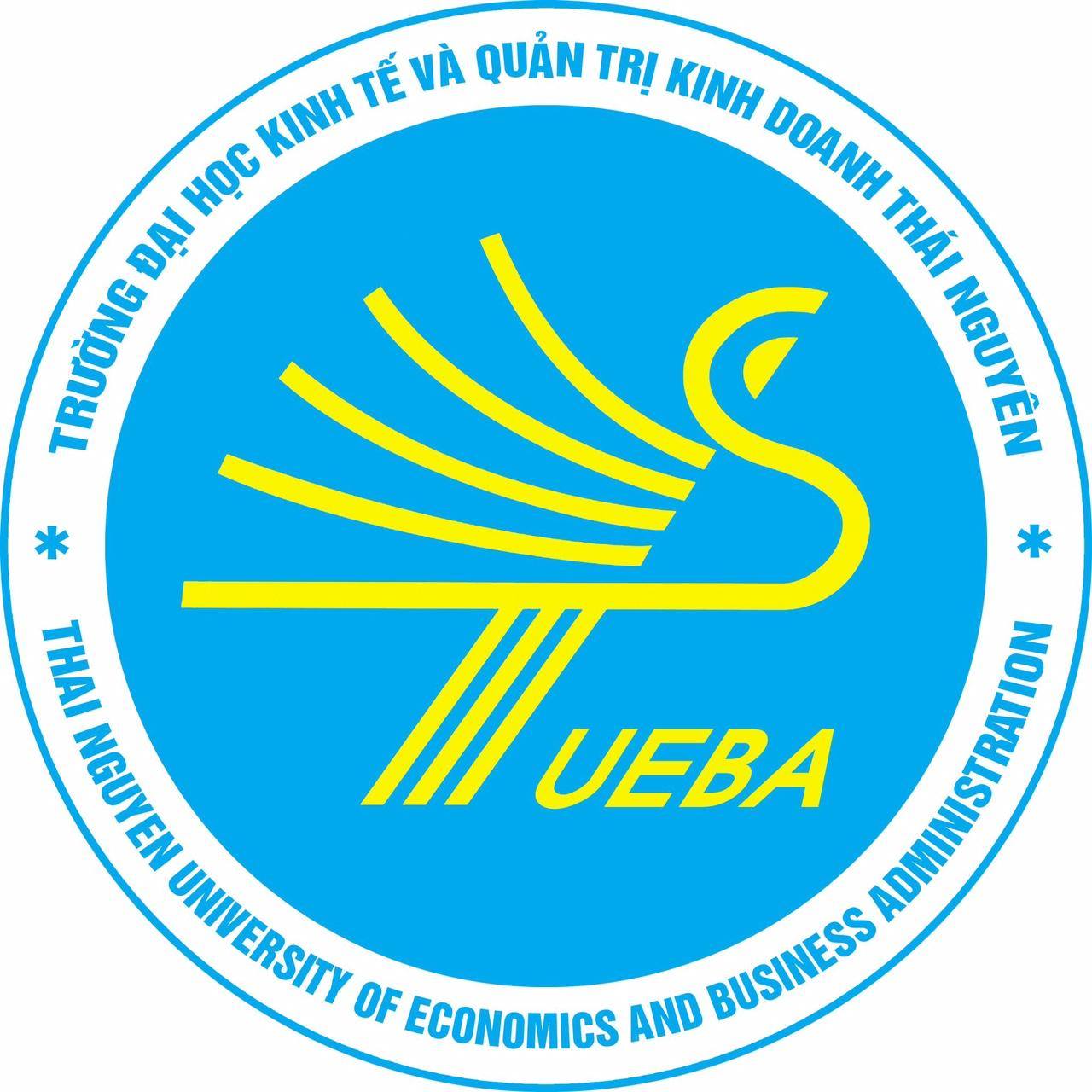 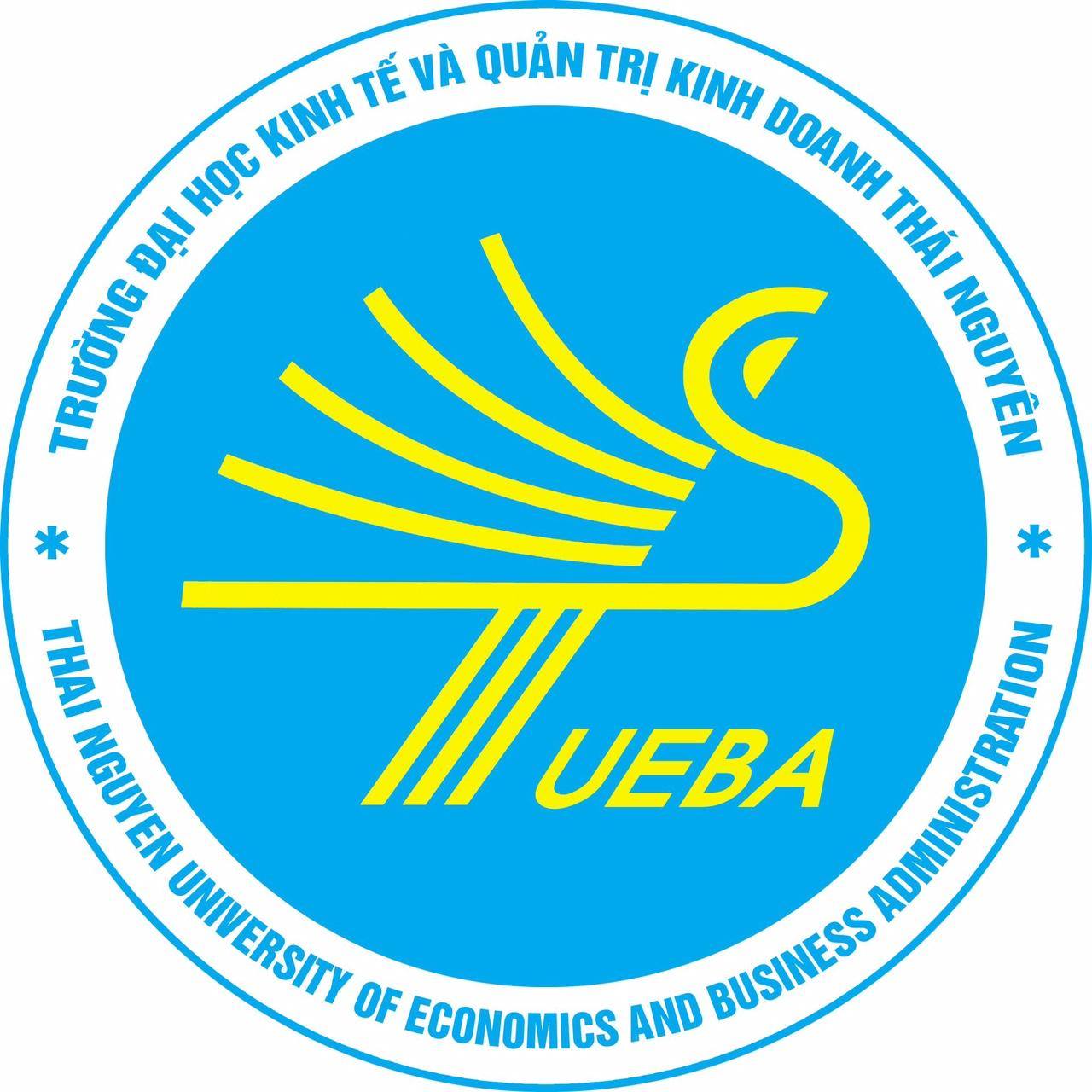 1. Giới thiệu về trường Đại học Kinh tế và Quản trị kinh doanh1.1. Triết lý giáo dục của TrườngSáng tạo - Thực tiễn - Hội nhậpTriết lý giáo dục đó của Trường Đại học Kinh tế và Quản trị kinh doanh được chuyển tải một cách cụ thể vào CTĐT ngành Kinh tế phát triển như Bảng 1.Bảng 1: Triết lý giáo dục của Trường Đại học Kinh tế và Quản trị kinh doanh được chuyển tải vào CTĐT ngành Kinh tế phát triển1.2. Tầm nhìn và sứ mạng của TrườngTầm nhìn của Trường Đại học Kinh tế và Quản trị Kinh doanh: “Trở thành một trường đại học hàng đầu trong nước và khu vực về đào tạo, nghiên cứu khoa học, chuyển giao công nghệ, hợp tác quốc tế trong các lĩnh vực kinh tế, kinh doanh và quản lý”.Trường Đại học Kinh tế và Quản trị kinh doanh xác định sứ mạng của Nhà trường là: “Đào tạo nguồn nhân lực chất lượng cao, nghiên cứu khoa học, tư vấn, ứng dụng, chuyển giao công nghệ và hợp tác quốc tế  trong lĩnh vực kinh tế, kinh doanh và quản lý, góp phần phát triển kinh tế - văn hóa - xã hội vùng trung du, miền núi phía Bắc và cả nước”.1.3. Mục tiêu của TrườngTrở thành trường đại học hàng đầu khu vực trung du và miền núi phía Bắc về đào tạo, nghiên cứu khoa học, chuyển giao công nghệ và hợp tác quốc tế trong các lĩnh vực kinh tế, kinh doanh và quản lý với hệ thống quản trị đại học hiện đại, chuyên nghiệp, thực hiện tự chủ đi đôi với trách nhiệm xã hội, coi người học là chủ thể, trung tâm của mọi hoạt động; Phát triển chương trình đào tạo theo định hướng ứng dụng, lấy chất lượng làm nền tảng, đáp ứng được nhu cầu về nguồn nhân lực trình độ cao của xã hội và các nhà tuyển dụng trong và ngoài nước. Phát triển các hoạt động nghiên cứu khoa học theo hướng ứng dụng và chuyển giao cho các tổ chức, cá nhân, các địa phương, đặc biệt trong khu vực trung du và miền núi phía Bắc. Hệ thống cơ sở vật chất kỹ thuật đồng bộ và hiện đại, đáp ứng yêu cầu phục vụ đào tạo và nghiên cứu khoa học - công nghệ chất lượng cao. Từng bước nâng cao năng lực theo các tiêu chí xếp hạng quốc tế. 1.4. Chứng nhận kiểm định chất lượng cơ sở giáo dụcNhà trường đạt chứng nhận kiểm định chất lượng cơ sở giáo dục năm 2017 theo Quyết định số 117/QĐ-KĐCLGD ngày 12/12/2017 của Giám đốc Trung tâm Kiểm định chất lượng giáo dục – Hiệp hội các trường đại học, cao đẳng Việt Nam.1.5. Giới thiệu về Khoa1.5.1. Cơ cấu tổ chức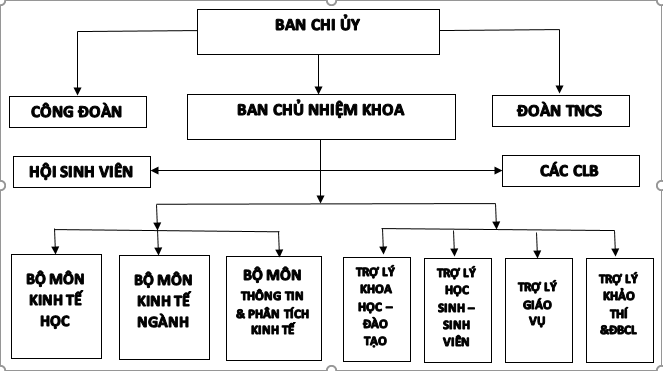 Sơ đồ 1: Cơ cấu tổ chức của Khoa Kinh tếa. Ban Chủ nhiệm Khoa:* Trưởng khoa: TS. Nguyễn Tiến LongSố điện thoại: 0912485659;   0965451656Email: nguyentienlong@tueba.edu.vn* Phó Trưởng khoa: TS. Nguyễn Thị NhungSố điện thoại: 0984238716; 0906011676 Email: nhungnt@tueba.edu.vn* Phó Trưởng khoa: TS. Nguyễn Thị Thúy Vân 	Số điện thoại: 0912766598 	 Email: leminh@tueba.edu.vn	b. Các bộ môn - Bộ môn Kinh tế học          - Bộ môn Thông tin & Phân tích kinh tế          - Bộ môn Kinh tế ngành1.5.2. Chức năng, nhiệm vụCăn cứ theo Quyết định ban hành Điều lệ trường đại học số 70/2014/QĐ-TTg của Thủ tướng Chính phủ ngày 10/12/2014, Khoa Kinh tế có các chức năng, nhiệm vụ chủ yếu sau:        1. Quản lý giảng viên, người lao động khác và người học thuộc Khoa Kinh tế theo phân cấp của Hiệu trưởng Trường Đại học Kinh tế và Quản trị Kinh doanh.        2. Lập kế hoạch và tổ chức thực hiện các hoạt động giáo dục, đào tạo theo kế hoạch chung của Nhà trường, bao gồm:          - Xây dựng chương trình đào tạo của các chuyên ngành: Kinh tế Đầu tư; Kinh tế Tài nguyên và Môi trường; Kinh tế Nông nghiệp và Phát triển nông thôn; Kinh tế Phát triển; Kinh tế Y tế; Kinh tế và Quản lý bệnh viện; Kinh tế Bảo hiểm xã hội; Kinh tế Bảo hiểm y tế. Đưa Trường Đại học Kinh tế và Quản trị Kinh doanh trở thành cơ sở đào tạo có uy tín về đào tạo chuyên ngành Kinh tế Y tế, Kinh tế và Quản lý bệnh viện.          - Tổ chức biên soạn đề cương chi tiết các học phần liên quan, bảo đảm tính khoa học và liên thông giữa các học phần của chương trình đào tạo, giữa các trình độ đào tạo.          - Tổ chức phát triển các chương trình đào tạo, xây dựng các đề án, biên soạn giáo trình, tài liệu tham khảo theo đúng quy định của Bộ Giáo dục và Đào tạo, theo kế hoạch, định hướng phát triển của Trường Đại học Kinh tế và Quản trị Kinh doanh.           - Tổ chức nghiên cứu cải tiến phương pháp giảng dạy, học tập; chuyển giao và áp dụng các phương pháp giảng dạy tiên tiến vào trong hoạt động giảng dạy, học tập, nghiên cứu khoa học của Khoa.          - Xây dựng và thực hiện phương pháp kiểm tra, đánh giá kết quả học tập, rèn luyện của người học, đảm bảo cho người học đạt được chuẩn đầu ra theo cam kết đã được công bố cả về chuyên môn, ngoại ngữ và tin học, đáp ứng yêu cầu của thị trường lao động.        3. Lập kế hoạch và tổ chức thực hiện các hoạt động khoa học, công nghệ, hợp tác giữa Khoa Kinh tế và các tổ chức khoa học công nghệ, cơ sở sản xuất, kinh doanh liên quan đến các chuyên ngành đào tạo; huy động sự tham gia của doanh nghiệp vào quá trình đào tạo của Khoa.        4. Xây dựng kế hoạch phát triển đội ngũ giảng viên, ngành nghề đào tạo và cơ sở vật chất phục vụ cho đào tạo và nghiên cứu khoa học, tăng cường điều kiện bảo đảm chất lượng đào tạo.       5. Xây dựng kế hoạch và tổ chức thực hiện công tác giáo dục chính trị, tư tưởng, đạo đức, lối sống cho giảng viên và người lao động, người học; thực hiện đào tạo, bồi dưỡng nâng cao trình độ chuyên môn, nghiệp vụ cho giảng viên và người lao động thuộc Khoa.       6. Tổ chức đánh giá cán bộ quản lý, giảng viên, người học trong Khoa và tham gia đánh giá cán bộ quản lý trong Trường theo quy định của Nhà trường.        7. Phối hợp với các tổ chức Công đoàn, Đoàn Thanh niên, Hội sinh viên tổ chức các hoạt động để nâng cao nhận thức, cổ vũ tinh thần và nâng cao chất lượng cuộc sống cho giảng viên, người lao động, người học của Khoa Kinh tế.1.5.3. Đội ngũ giảng viêng giảng dạy chương trình đào tạoTính đến đầu năm học 2022-2023, Khoa Kinh tế có 48 VC, NLĐ (40 giảng viên cơ hữu; 08 giảng viên kiêm nhiệm). Về trình độ, trong 48 CBGV, có 01 PGS (2,08%), 20 Tiến sĩ  (41,67%; ) và 27 Thạc sĩ (56,25%).Thực hiện chủ trương của Nhà trường về việc phát triển đội ngũ, nâng cao năng lực chuyên môn nghiệp vụ cho giảng viên, từ năm 2018, Khoa Kinh tế đã thực hiện lấy ý kiến khảo sát về nhu cầu học tập nâng cao trình độ ở bậc TS và nhu cầu đào tạo, bồi dưỡng ngắn hạn của đội ngũ GV. Từ năm 2020, Nhà trường đã thực hiện phân tích kết quả khảo sát để có kế hoạch đào tạo, bồi dưỡng đáp ứng nhu cầu và phù hợp với thực tế của các đơn vị. Các hoạt động này là cơ sở quan trọng để Khoa, Nhà trường xây dựng kế hoạch đào tạo, bồi dưỡng và phát triển chuyên môn của đội ngũ GV.Hằng năm, Nhà trường nói chung và Khoa Kinh tế nói riêng đã triển khai xây dựng kế hoạch công tác cụ thể đối với đội ngũ GV, gồm: kế hoạch phân công giảng dạy; kế hoạch giảng dạy (thời khóa biểu); kế hoạch dự giờ; kế hoạch NCKH của Khoa. Đây là cơ sở để đội ngũ GV thực hiện nhiệm vụ trong năm học và đánh giá, phân loại CBVC cuối năm học.1.5.4. Điều kiện cơ sở vật chất, kỹ thuật phục vụ đào tạoNhà trường hiện có tổng diện tích được UBND tỉnh Thái Nguyên phê duyệt là 17,13 ha. Các công trình xây dựng đều thực hiện theo quy định của bộ tiêu chuẩn TCVN 3981-85. Trong đó, Nhà Làm việc - Nghiên cứu có diện tích làm việc là 4265 m2 được bố trí một cách hợp lý, với các trang thiết bị hiện đại như: Phòng làm việc cho lãnh đạo Trường (1 phòng chủ tịch Hội đồng trường, 1 phòng Hiệu trưởng, 3 phòng phó Hiệu trưởng); 04 phòng họp hội nghị (có quy mô chỗ ngồi từ 25 đến 200 chỗ ngồi); đảm bảo phòng làm việc cho 7 khoa, và các phòng ban, trung tâm. Hệ thống giảng đường của Nhà trường bao gồm tòa nhà GK1, GK2 và đơn nguyên GK2 với tổng diện tích xây dựng là 13.834 m2, bình quân diện tích xây dựng giảng đường là 3,87 m2/sinh viên đáp ứng đầy đủ không gian học tập và nghiên cứu cho sinh viên. Hiện nay, các phòng học này được trang bị đầy đủ máy chiếu, 100% các phòng học lớn đã được lắp thiết bị âm thanh, đầy đủ hệ thống quạt, hệ thống chiếu sáng, góp phần đáp ứng tốt hơn cho công tác đào tạo. Số lượng phòng học của trường đã đủ để đáp ứng theo yêu cầu của từng ngành đào tạo.- Phòng học, giảng đường: Nhà trường có tổng diện tích quy hoạch là 17,14 ha, trong đó tổng diện tích đất quản lý sử dụng là 41.571. Diện tích phòng học giảng đường là 13.834, diện tích phòng thực hành máy tính là 303, diện tích phòng học ngoại ngữ là 80, diện tích thư viện là 343, diện tích Nhà làm việc là 5.220, ký túc xá là 9.308, diện tích hội trường là 2.002. Hệ thống sân thể thao, quảng trường sinh viên là 1.478. Bên cạnh đó Nhà trường là thành viên của Đại học Thái Nguyên nên được sử dụng các công trình chung của đại học như: Trung tâm học liệu, Nhà thi đấu đa năng, Căng tin…Để đảm bảo tốt hơn nữa công tác đào tạo. Với hệ thống cơ sở vật chất hiện có Nhà trường đáp ứng đủ cho công tác đào tạo, nghiên cứu khoa học và các công tác chuyên môn khác.Bảng 2: Phòng học, giảng đường, trang thiết bị hỗ trợ giảng dạy tại trường Đại học Kinh tế & QTKD Thái Nguyên phục vụ cho CTĐT  Kinh tế phát triển(Nguồn: Phòng Quản trị - Phục vụ, 2022)- Phòng thí nghiệm, cơ sở thực hành: Trường có hệ thống phòng máy tính phục vụ thực hành và phòng học, thi ngoại ngữ chất lượng cao. Máy vi tính và trang thiết bị hầu hết mới và hiện đại. Tổng số phòng thực hành của nhà trường là 04 phòng có 169 bộ máy tính được kết nối Internet, 200 bộ bàn ghế, 08 điều hòa, 03 máy chiếu, 03 bục giảng, 03 bảng, 03 hệ thống âm thanh ánh sáng. Phòng học ngoại ngữ gồm có 01 phòng học với 21 bộ máy tính, 21 bộ bàn ghế, 21 tai nghe, 01 máy chiếu, 02 điều hòa, 01 hệ thống loa míc, 01 bục, 01 bảng. Các trang thiết bị được mua sắm đáp ứng yêu cầu học tập và giảng dạy, NCKH của người học và giảng viên.- Trang thiết bị phục vụ đào tạo: Tất cả các phòng học của nhà trường được trang bị đầy đủ bục giảng, bàn ghế và bảng từ chống lóa, hệ thống chiếu sáng quạt. Nhà trường có đủ máy chiếu (projector) phục vụ giảng dạy và NCKH, toàn bộ các phòng học tại giảng đường phục vụ cho hoạt động giảng dạy trực tiếp được lắp cố định máy chiếu, các phòng học lớn được trang bị hệ thống âm thanh (loa, âm ly, micro). Bên cạnh đó, các thiết bị khác như loa di động, máy cassette phục vụ học ngoại ngữ được trang bị và để tại phòng chờ của giáo viên của từng khu vực giảng đường để phục vụ các giáo viên có nhu cầu. Ngoài các trang thiết bị hỗ trợ dạy học tại các phòng học, Nhà trường có hệ thống phòng máy tính (gồm có 04 phòng với số lượng máy tính mỗi phòng là từ 21 – 52 máy) được trang bị đầy đủ máy tính, máy chiếu, tai nghe…, được kết nối mạng LAN và mạng Internet, giúp sinh viên, học viên và cán bộ giáo viên nhà trường trong việc khai thác thông tin mạng, khai thác các trang wed riêng của nhà trường, cung cấp dịch vụ Wed Server, cung cấp dịch vụ File Server, cung cấp dịch vụ Print Server, khai thác phần mềm thư viện ( Winsis)…Bảng 3: Thống kê trang thiết bị phục vụ đào tạo(Nguồn: Phòng Quản trị - Phục vụ, 2022)- Thư viện: Về thư viện, sinh viên nhà trường được sử dụng hệ thống thư viện bao gồm: Thư viện trường có 602 đầu sách với 39.382 cuốn, số lượng khóa luận, luận văn, luận án 3.195 cuốn trong đó luận văn 1667 cuốn, luận án 10 cuốn, khóa luận 1518 cuốn. Ngoài ra, với tư cách là Trường thành viên của Đại học Thái Nguyên. Nhà trường được sử dụng chung hệ thống thư viện tại Trung tâm học liệu – Đại học Thái Nguyên với 5.814 đầu sách với 26.212 cuốn, tạp chí, kể cả e- book, cơ sở dữ liệu (dành cho khối ngành kinh tế). Thông qua hợp tác quốc tế, Nhà trường được mạng lưới giáo dục đại học Châu Á (ANHE) có 859 đầu sách với 931 cuốn, trong đó có nhiều đầu sách quý trên thế giới xuất bản bằng tiếng Anh. Hệ thống thư viện trên có đầy đủ phòng đọc, phòng mượn với đầy đủ số lượng sách, báo, tài liệu, máy tính kết nối mạng internet để phục vụ người học trong quá trình học tập và nghiên cứu tại Trường.Bảng 4: Thư viện phục vụ CTĐT Kinh tế phát triển tại Trường Đại học Kinh tế và Quản trị kinh doanh(Nguồn: Báo cáo tổng hợp ba công khai trường ĐHKT& QTKD, 2022)- Mạng công nghệ thông tin, cổng thông tin điện tử của cơ sở đào tạo: Nhà trường lắp đặt hệ thống máy chủ gồm 05 máy được sử dụng để lưu trữ dữ liệu quản lý, cài đặt các phần mềm quản lý và các dịch vụ trực tuyến. Đồng thời phòng máy chủ cũng được trang bị các thiết bị để đảm bảo an ninh, an toàn mạng và đảm bảo các điều kiện khác như thiết bị chống sét, điều hòa nhiệt độ, thiết bị sao lưu dữ liệu…Nhà trường đã thuê đường truyền Internet trực tiếp và đường truyền cáp quang để kết nối với hệ thống máy chủ để phục vụ việc truy cập qua Internet đến các phần mềm và dịch vụ trực tuyến của Nhà trường.Hệ thống máy tính của Nhà trường được bố trí thành 04 phòng tại 2 giảng đường là GK1 và GK2. Các phòng máy tính được trang bị đầy đủ các thiết bị hỗ trợ dạy học như máy chiếu, phông chiếu, bảng từ, hệ thống chiếu sáng, hệ thống quạt, điều hòa. 100% số máy tính được kết nối mạng LAN và nối mạng Internet để phục vụ giảng dạy và học tập.Nhà trường đã đầu tư đủ máy tính cho tất cả các phòng, khoa, trung tâm với tổng số là 141 máy. Các máy tính được kết nối mạng LAN, mạng Internet để khai thác các phần mềm quản lý của Nhà trường.Từ năm 2012, Nhà trường đã phủ sóng Internet không dây tại khu vực nhà hiệu bộ, thư viện. Đến tháng 6/2016, Nhà trường đã phủ sóng Internet không dây tại toàn bô các giảng đường, nhà Hiệu bộ, thư viện và ký túc xá để phục vụ cán bộ, giảng viên và sinh viên truy cập.Nhằm nâng cao hiệu quả trong công tác quản lý, giảng dạy, học tập và NCKH, Nhà trường đã đầu tư, ứng dụng một số phần mềm như: phần mềm quản lý đào tạo IU (năm 2009), phần mềm quản lý khoa học (năm 2012), phần mềm quản lý nhân sự (năm 2013), phần mềm quản lý tài chính, phần mềm quản lý thư viện (năm 2012), phần mềm tuyển sinh trực tuyến ( năm 2015), phần mềm thực hành môn học kế toán máy (năm 2005), phần mềm thực hành môn học Thương mại điện tử căn bản (năm 2007), phần mềm thi trắc nghiệm trên máy tính (năm 2010).Từ năm 2012, Nhà trường đã cung cấp miễn phí hộp thư điện tử theo tên miền riêng của Nhà trường (@tueba.edu.vn) cho tất cả cán bộ, giảng viên và sinh viên. Đến nay, Nhà trường đã phủ sóng Internet không dây (wifi) tại tất cả các khu vực làm việc và đã cấp tài khoản truy cập miễn phí cho tất cả cán bộ, giảng viên.2. Giới thiệu chương trình đào tạo2.1. Thông tin chungBảng 5: Thông tin chung về CTĐT2.2. Cơ hội việc làm và học tập sau khi tốt nghiệp2.2.1. Cơ hội việc làm sau khi tốt nghiệpGiảng viên tại các trường Đại học, Cao đẳng, Trung cấp; Nghiên cứu viên tại các Viện, Trung tâm nghiên cứu, tư vấn liên quan đến lĩnh vực Kinh tế Phát triển.Chuyên viên nghiên cứu tại các doanh nghiệp có vốn đầu tư trực tiếp nước ngoài (FDI), các doanh nghiệp trong nước, các khu chế xuất; các khu công nghiệp.Chuyên viên nghiên cứu tại bộ phận nghiên cứu của các ngân hàng và các tổ chức tài chính.Nghiên cứu viên tại các tổ chức quốc tế và các tổ chức phi Chính phủ.Nghiên cứu viên tại các cơ quan quản lý Nhà nước các cấp (các Bộ, Ban, Ngành ở Trung ương; các cơ quan Quản lý kinh tế ở các địa phương).2.2.2. Cơ hội học tập sau khi tốt nghiệpCơ hội học tập rộng mở ở bậc tiến sĩ trong khối ngành kinh tế nói chung ngành kinh tế phát triển nói riêng.3. Mục tiêu của chương trình đào tạo (Program Objectives - POs)3.1. Mục tiêu chungChương trình đào tạo thạc sĩ ngành Kinh tế Phát triển theo định hướng nghiên cứu trang bị cho học viên những kiến thức chuyên sâu về lý thuyết Kinh tế và Kinh tế phát triển; các công cụ và phương pháp nghiên cứu trong lĩnh vực Kinh tế phát triển giúp học viên có kỹ năng cần thiết trong phân tích kinh tế, nghiên cứu và giảng dạy các vấn đề về Kinh tế phát triển. Học viên có thể tiếp tục nghiên cứu ở trình độ tiến sĩ, có khả năng sử dụng thông thạo ít nhất một ngôn ngữ quốc tế.3.2. Mục tiêu cụ thểThạc sĩ ngành Kinh tế phát triển có khả năng:Về kiến thức: PO1: Trang bị cho học viên các kiến thức tổng hợp về pháp luật, kinh tế, quản lý và bảo vệ môi trường, các kiến thức chuyên sâu về lý thuyết Kinh tế phát triển, các công cụ và phương pháp nghiên cứu trong lĩnh vực Kinh tế phát triển.- Về kỹ năng:PO2: Phát triển các kỹ năng cần thiết để phân tích, nghiên cứu và giải quyết các vấn đề phức tạp liên quan đến phát triển kinh tế - xã hội; Quản lý, lãnh đạo và tổ chức thực hiện các chương trình dự án; Sử dụng thành thạo các công cụ hiện đại trong phân tích các thông tin kinh tế - xã hội, dự báo các biến động kinh tế - xã hội.- Về năng lực tự chủ và trách nhiệm:PO3: Đào tạo cho người học năng lực làm việc, nghiên cứu độc lập hoặc theo nhóm; tự định hướng, đưa ra kết luận để giải quyết các vấn đề; bảo vệ và chịu trách nhiệm về những kết luận chuyên môn; có khả năng xây dựng, thẩm định kế hoạch; có năng lực phát huy trí tuệ tập thể trong quản lý hoạt động chuyên môn; có khả năng nhận định đánh giá, giải quyết và quyết định phương hướng phát triển nhiệm vụ, công việc được giao; có khả năng dẫn dắt chuyên môn để xử lý những vấn đề lớn trong lĩnh vực Kinh tế phát triển và quản lý.4. Chuẩn đầu ra của chương trình đào tạo (Program Learning Outcomes – PLOs)4.1. Nội dung chuẩn đầu ra của chương trình đào tạo4.2. Ma trận đáp ứng của chuẩn đầu ra với mục tiêu Chương trình đào tạo, Khung trình độ quốc gia và sứ mạng, tầm nhìn của Trườnga) Ma trận đáp ứng của chuẩn đầu ra với mục tiêu cụ thể của chương trình đào tạo 	Mối liên hệ giữa mục tiêu và chuẩn đầu ra của chương trình đào tạo (CTĐT) được cho trong Bảng 6. Có thể thấy rằng học viên có thể đạt được mục tiêu của CTĐT nếu đáp ứng được các chuẩn đầu ra của CTĐT.Bảng 6: Quan hệ giữa mục tiêu và chuẩn đầu ra của CTĐTb) Ma trận đáp ứng của chuẩn đầu ra chương trình đào tạo với yêu cầu chuẩn đầu ra trong Khung trình độ quốc gia (bậc 7) được thể hiện trong Bảng 7.Bảng 7: Quan hệ giữa chuẩn đầu ra CTĐT và yêu cầu CĐR trong Khung trình độ quốc gia (bậc 7)c) Ma trận đáp ứng của chuẩn đầu ra (CĐR) đối với các tiêu chuẩn và tầm nhìn, sứ mạng của Nhà trường và nhu cầu của nhà sử dụng lao động.Mức độ đáp ứng được mã hóa theo 3 mức từ I, R và M trong đó:Mức I (Introduction):  Giới thiệu (làm quen)Mức R (Reinforced): Tăng cường (củng cố)Mức M (Master): Đáp ứng đầy đủ (chuyên sâu) Bảng 8: Quan hệ giữa CĐR của CTĐT với chuẩn nghề nghiệp, tầm nhìn, sứ mạng của Nhà trường và yêu cầu của nhà sử dụng lao độngd) Báo cáo về các nội dung đối sánh và tham chiếu bên ngoài/nội bộ được sử dụng để cung cấp thông tin về CTĐT được rà soát và điều chỉnh (chi tiết tại Phụ lục 1)5. Đối tượng và tiêu chí tuyển sinh	Đối tượng và tiêu chí tuyển sinh theo quy định tại Điều 6 Quy định tuyển sinh và đào tạo trình độ thạc sĩ ban hành kèm theo Quyết định số 127/QĐ-ĐHTN ngày 28/01/2022 của Giám đốc Đại học Thái Nguyên.6. Quá trình đào tạo và điều kiện tốt nghiệp6.1. Quá trình đào tạo	CTĐT ngành Kinh tế phát triển của trường ĐH Kinh tế và QTKD được cấu trúc theo hệ thống tín chỉ cho phép người học linh hoạt trong kế hoạch học tập, từ đó có thể tốt nghiệp trong thời gian 1,5 - 4 năm, tổng số tín chỉ của CTĐT là 60 tín chỉ. Quá trình đào tạo tuân theo quy định của Bộ GD&ĐT, Đại học Thái Nguyên và trường Đại học Kinh tế và Quản trị kinh doanh. Mỗi năm học gồm hai học kỳ chính.6.2. Điều kiện tốt nghiệpĐiều kiện để học viên được công nhận tốt nghiệp theo quy định tại Khoản 1 Điều 27 Quy định tuyển sinh và đào tạo trình độ thạc sĩ ban hành kèm theo Quyết định số 127/QĐ-ĐHTN ngày 28/01/2022 của Giám đốc Đại học Thái Nguyên.7. Chương trình dạy học7.1. Cấu trúc chương trình dạy học và kế hoạch giảng dạy7.1.1. Cấu trúc chương trình dạy họcChương trình đào tạo trình độ thạc sĩ gồm ba phần: kiến thức chung, kiến thức cơ sở và chuyên ngành, luận văn thạc sĩ. Trong đó phần kiến thức cơ sở và chuyên ngành bao gồm các học phần bắt buộc và học phần tự chọn với số tín chỉ trong mỗi khối được cho trong Bảng 9.Bảng 9: Các khối kiến thức và số tín chỉCác khối kiến thức được thiết kế nhằm đáp ứng được chuẩn đầu ra của CTĐT, được thể hiện trong Bảng 10.Bảng 10: Ma trận giữa các khối kiến thức và PLOsDanh sách các học phần trong chương trình dạy học phân theo khối kiến thức cụ thể như sau:Bảng 11: Danh mục các học phần trong chương trình đào tạo7.1.2. Kế hoạch giảng dạyTrình tự nội dung chương trình và bản đồ chương trình dạy học được thể hiện trong Sơ đồ 2 dưới đây:Sơ đồ 2: Bản đồ chương trình dạy học ngành Kinh tế phát triểnKế hoạch giảng dạy đối với CTĐT ngành Kinh tế phát triển như sau:7.2. Ma trận đáp ứng giữa các học phần với chuẩn đầu ra của chương trình đào tạoLưu ý: Trong CTĐT có các học phần tự chọn đã được phân nhóm theo tổ hợp dựa trên tính tương đồng giữa các học phần, vì vậy nên xác định mức độ đáp ứng chuẩn đầu ra đặc trưng chung cho nhóm. Sự đóng góp của các học phần vào việc đạt chuẩn đầu ra của chương trình đào tạo được thể hiện trong bảng 12.Bảng 12: Ma trận đáp ứng giữa các học phần với chuẩn đầu ra của chương trình đào tạo7.3. Mô tả các học phần trong chương trình dạy học1- Học phần 1: Triết họcMô tả học phần: Nội dung của học phần Triết học dành cho hệ cao học có 8 chương thông qua đó nhằm giới thiệu khái luận về triết học, các nội dung cơ bản thuộc về thế giới quan duy vật biện chứng, phương pháp luận biện chứng duy vật và quan điểm duy vật lịch sử của triết học Mác - Lênin thông qua những nguyên lý, quy luật, phạm trù cơ bản của phép biện chứng duy vật. Qua học tập, nghiên cứu học phần sẽ trang bị cho học viên thế giới quan duy vật biện chứng, phương pháp luận biện chứng duy vật giúp học viên có thế giới quan và phương pháp luận khoa học, cách mạng, nâng cao trình độ tự giác trong nhận thức và hoạt động thực tiễn, trau dồi phẩm chất chính trị, tinh thần và năng lực tư duy sáng tạo.Mục tiêu học phần (Course Objectives - CO)Chuẩn đầu ra của học phần (Course Learning Outcomes – CLOs)Ma trận mức độ đáp ứng của CĐR học phần Triết học đối với CĐR CTĐTMức độ đáp ứng được mã hóa theo 3 mức từ I, R và M trong đó:Mức I (Introduction):  Giới thiệu (làm quen) Mức R (Reinforced): Tăng cường (củng cố)Mức M (Master): Đáp ứng đầy đủ (chuyên sâu) 2- Học phần 2: Tiếng Anh	Mô tả học phầnHọc phần Tiếng Anh cao học là học phần kiến thức chung được xây dựng nhằm đáp ứng yêu cầu về xây dựng khung chương trình theo chuẩn đầu ra B4 (bậc 4 theo khung năng lực ngoại ngữ 6 bậc dành cho Việt Nam) áp dụng đối với học viên cao học. Do vậy, giáo trình chính được sử dụng trong học phần tích hợp đủ bốn kỹ năng: nghe, nói, đọc, viết. Các chủ điểm quen thuộc đều được đề cập như bản thân, sở thích, môi trường, công việc, sức khỏe… Trên cơ sở đó, có sự tích hợp các giáo trình khác nhằm bổ trợ cho học viên kiến thức của bài thi Vstep, nhằm đánh giá năng lực bậc 4 theo khung năng lực ngoại ngữ 6 bậc dành cho Việt Nam.Mục tiêu học phần Chuẩn đầu ra của học phầnMa trận mức độ đáp ứng của CĐR học phần đối với CĐR CTĐTMức độ đáp ứng được mã hóa theo 3 mức từ I, R và M trong đó:- Mức I (Introduction):  Giới thiệu (làm quen)- Mức R (Reinforced): Tăng cường (củng cố)- Mức M (Master): Đáp ứng đầy đủ (chuyên sâu) 3- Học phần 3: Phương pháp nghiên cứu kinh tế		Giới thiệu tóm tắt học phần Học phần phương pháp nghiên cứu kinh tế thuộc khoa kinh tế nhằm giới thiệu cho học viên các kiến thức cơ bản và nâng cao về cách thức tiến hành một nghiên cứu khoa học nói chung một cách có hệ thống và mang tính khoa học. Đồng thời, học phần còn tăng cường cho học viên các kiến thức cơ bản về kết cấu, văn phong cũng như hình thức trình bày của một báo cáo khoa học nói chung và luận văn thạc sĩ nói riêng.Mục tiêu học phần Chuẩn đầu ra của học phần Ma trận mức độ đáp ứng của CĐR học phần Phương pháp nghiên cứu kinh tế đối với CĐR CTĐTMức độ đáp ứng được mã hóa theo 3 mức từ I, R và M trong đó:Mức I (Introduction):  Giới thiệu (làm quen) Mức R (Reinforced): Tăng cường (củng cố)Mức M (Master): Đáp ứng đầy đủ (chuyên sâu) 4- Học phần 4: Kinh tế phát triển nâng cao	Giới thiệu tóm tắt học phầnMôn học Kinh tế phát triển nâng cao cung cấp các kiến thức cơ bản và nâng cao về các vấn đề thuộc về lĩnh vực kinh tế phát triển. Học phần bao gồm có 2 phần lớn: Phần 1. Tăng trưởng kinh tế và các yếu tố ảnh hưởng. Phần này gồm có 2 chương giới thiệu về một số nội dung về tăng trưởng kinh tế, các nguồn lực của tăng trưởng kinh tế và đặc biệt về vốn con người.Phần 2: Phát triển kinh tế bền vững. Phần này gồm có 3 chương, giới thiệu về các vấn đề thuộc về phát triển bền vững. Đó là vấn đề phát triển kinh tế, nghèo đói, bất bình đẳng và môi trường. Ngoài ra, mối quan hệ giữa các vấn đề này với tăng trưởng kinh tế cũng được nêu và phân tích.		Mục tiêu học phần Chuẩn đầu ra của học phần Ma trận mức độ đáp ứng của CĐR học phần Kinh tế phát triển nâng cao đối với CĐR CTĐTMức độ đáp ứng được mã hóa theo 3 mức từ I, R và M trong đó:Mức I (Introduction):  Giới thiệu (làm quen) Mức R (Reinforced): Tăng cường (củng cố)Mức M (Master): Đáp ứng đầy đủ (chuyên sâu) 5- Học phần 5: Kinh tế học nâng caoGiới thiệu tóm tắt học phần Học phần Kinh tế học nâng cao thuộc khối kiến thức ngành nhằm giới thiệu cho học viên một số chủ đề quan trọng trong kinh tế học hiện đại, gắn với các vấn đề thực tế mang tính thời sự như sự lựa chọn tối ưu, chống độc quyền, thúc đẩy cạnh tranh, hoàn thiện môi trường kinh doanh, khuyến khích tiết kiệm, đầu tư, các chính sách kinh tế vĩ mô về ổn định giá cả, gia tăng sản lượng, năng suất lao động, giải quyết việc làm,... nhằm đảm bảo tăng trưởng và phát triển kinh tế nhanh và bền vững của địa phương, vùng và của toàn bộ nền kinh tế, đáp ứng yêu cầu phát triển kinh tế xã hội trong thời kỳ mới.	Giới thiệu mục tiêu học phần (Course objectives)	Chuẩn đầu ra của học phần (Course learning outcomes - CLOs)Ma trận quan hệ giữa CĐR học phần Kinh tế học nâng cao với CĐR CTĐT (Mức độ đáp ứng được mã hóa theo 3 mức từ I, R và M trong đó:Mức I (Introduction):  Giới thiệu (làm quen)Mức R (Reinforced): Tăng cường (củng cố)Mức M (Master): Đáp ứng đầy đủ (chuyên sâu)	6- Học phần 6: Kế hoạch hóa phát triển	Giới thiệu tóm tắt học phần Học phần Kế hoạch hóa phát triển là một môn khoa học xã hội nhằm cung cấp cho học viên theo học chương trình đào tạo thạc sĩ ngành kinh tế phát triển theo định hướng nghiên cứu các kiến thức lý luận và thực tiễn về xây dựng, thực hiện, theo dõi đánh giá hệ thống kế hoạch phát triển kinh tế xã hội trong nền kinh tế thị trường. Kế hoạch hóa phát triển nghiên cứu vấn đề lập các kế hoạch phát triển 3 khu vực kinh tế trong nền kinh tế quốc dân (nông nghiệp, công nghiệp và dịch vụ) và 3 lĩnh vực xã hội chủ yếu (dân số, y tế và giáo dục).	Giới thiệu mục tiêu học phần (Course objectives)	Chuẩn đầu ra của học phần (Course learning outcomes - CLOs)Ma trận quan hệ giữa CĐR học phần Kế hoạch hóa phát triển với CĐR CTĐT (Mức độ đáp ứng được mã hóa theo 3 mức từ I, R và M trong đó:Mức I (Introduction):  Giới thiệu (làm quen)Mức R (Reinforced): Tăng cường (củng cố)Mức M (Master): Đáp ứng đầy đủ (chuyên sâu)	7- Học phần 7: Dự báo phát triển kinh tế - xã hội	Giới thiệu tóm tắt học phần Học phần Dự báo phát triển kinh tế - xã hội là một môn khoa học xã hội nhằm cung cấp cho học viên theo học chương trình đào tạo thạc sĩ ngành kinh tế phát triển theo định hướng nghiên cứu các phương pháp dự báo, tiên đoán có tính khoa học về mức độ, nội dung, các mối quan hệ, trạng thái, xu hướng phát triển của các vấn đề kinh tế - xã hội hoặc về cách thức và thời hạn đạt được các mục tiêu kinh tế - xã hội đã đề ra trong tương lai. 	Giới thiệu mục tiêu học phần (Course objectives)Chuẩn đầu ra của học phần (Course learning outcomes - CLOs)Ma trận quan hệ giữa CĐR học phần Dự báo phát triển kinh tế - xã hội với CĐR CTĐT (Mức độ đáp ứng được mã hóa theo 3 mức từ I, R và M trong đó:Mức I (Introduction):  Giới thiệu (làm quen)Mức R (Reinforced): Tăng cường (củng cố)Mức M (Master): Đáp ứng đầy đủ (chuyên sâu)	8- Học phần 8: Kinh tế công cộng nâng cao	Giới thiệu tóm tắt học phần Môn học cung cấp cho học viên những vấn đề chuyên sâu về kinh tế công cộng cả trên phương diện lý luận và thực tiễn. Chương 1 giới thiệu cơ sở cho sự can thiệp của Nhà nước vào nền kinh tế. Chương 2 trình bày vấn đề huy động nguồn lực của chính phủ, phân tích khía cạnh thuế khóa. Chương 3 phân tích khía cạnh chi tiêu ngân sách bao gồm các chính sách chi tiêu và đầu tư công; các chính sách xã hội của chính phủ; tìm hiểu khung phân tích và khuôn khổ đánh giá hiệu quả chính sách chi tiêu công của chính phủ.Chương 4 trình bày mối quan hệ ngân sách giữa các cấp chính quyền, bao gồm việc tìm hiểu quá trình phân cấp ngân sách và chuyển giao nguồn lực và trợ cấp chéo ngân sách giữa các địa phương. Chương 5 cung cấp cho người học các kiến thức thực tiễn về Chính phủ với vai trò phân phối lại thu nhập và đảm bảo công bằng xã hội ở Việt Nam. 	Giới thiệu mục tiêu học phần (Course objectives)	Chuẩn đầu ra của học phần (Course learning outcomes - CLOs)Ma trận quan hệ giữa CĐR học phần Kinh tế công cộng nâng cao với CĐR CTĐT (Mức độ đáp ứng được mã hóa theo 3 mức từ I, R và M trong đó:Mức I (Introduction):  Giới thiệu (làm quen)Mức R (Reinforced): Tăng cường (củng cố)Mức M (Master): Đáp ứng đầy đủ (chuyên sâu)	9- Học phần 9: Chính sách kinh tế và biến đổi khí hậuGiới thiệu tóm tắt học phần	Học phần cung cấp cho học viên những vấn đề chuyên sâu về chính sách kinh tế và biến đổi khí hậu cả trên phương diện lý luận và thực tiễn. Các lý thuyết cơ bản về biến đổi khí hậu và góc nhìn kinh tế về vấn đề này được giới thiệu trong chương 1. Các lý thuyết về kinh tế học biến đổi khí hậu và vai trò đối với hoạch định các chính sách ứng phó với biến đổi khí hậu được giới thiệu trong chương 2. Trong chương 3 và chương 4, học phần cung cấp các kiến thức về các chính sách giảm nhẹ biến đổi khí hậu và các chính sách thích ứng với biến đổi khí hậu, trong đó cung cấp cho người học các công cụ phân tích kinh tế và chính sách. Chương 5 cung cấp cho người học các kiến thức thực tiễn về vấn đề chính sách kinh tế và biến đổi khí hậu ở Việt Nam.Mục tiêu học phần (Course Objectives - CO)Chuẩn đầu ra của học phần (Course Learning Outcomes – CLOs)Ma trận mức độ đáp ứng của CĐR học phần Chính sách kinh tế và biến đổi khí hậu đối với CĐR CTĐTMức độ đáp ứng được mã hóa theo 3 mức từ I, R và M trong đó:Mức I (Introduction):  Giới thiệu (làm quen) Mức R (Reinforced): Tăng cường (củng cố)Mức M (Master): Đáp ứng đầy đủ (chuyên sâu) 10-Học phần 10: Nghiên cứu kinh tế và phát triển nông thôn	Giới thiệu tóm tắt học phần Đây là học phần vừa có tính chất kinh tế, vừa mang tính chất xã hội, là học phần chính của chuyên ngành kinh tế nông nghiệp.Học phần trang bị cho người học các kiến thức cơ bản về kinh tế nông thôn và phát triển nông thôn; Dưới góc độ kinh tế nông thôn; Kinh tế nông nghiệp và cơ cấu kinh tế nông thôn; Kinh tế công nghiệp và dịch vụ nông thôn; Kinh tế xây dựng kết cấu hạ tầng nông thôn; Quản lý môi trường trong phát triển kinh tế nông thôn; Quản lý nhà nước đối với nông thôn và kinh tế nông thôn. Dưới góc độ phát triển nông thôn, học phần cung cấp cho học viên kiến thức nâng cao liên quan đến 2 nội dung: 1) Phát triển nông thôn toàn diện: Các lý thuyết phát triển nông nghiệp và nông thôn chủ yếu và sự tiến triển của các lý thuyết này qua từng giai đoạn khác nhau và theo các quan điểm phát triển khác nhau; 2) Con đường phát triển nông thôn Việt Nam, nhìn từ kinh nghiệm các nước: Kinh nghiệm phát triển nông thôn của một số quốc gia có điều kiện hoàn cảnh gần như Việt Nam như Đài Loan, Hàn Quốc, Trung Quốc….; Giải pháp phát triển nông thôn của nước ta hiện nay và các vấn đề tồn tại ở khu vực nông nghiệp nông thôn cần phải được giải quyết trong thời kỳ hội nhập. Mục tiêu học phần (Course Objectives - CO)Chuẩn đầu ra của học phần (Course Learning Outcomes – CLOs)Ma trận mức độ đáp ứng của CĐR học phần Nghiên cứu kinh tế và phát triển nông thôn đối với CĐR CTĐTMức độ đáp ứng được mã hóa theo 3 mức từ I, R và M trong đó:Mức I (Introduction):  Giới thiệu (làm quen) Mức R (Reinforced): Tăng cường (củng cố)Mức M (Master): Đáp ứng đầy đủ (chuyên sâu) 11- Học phần 11: Kinh tế lượng nâng cao	Giới thiệu tóm tắt học phần Học phần cung cấp kiến thức nâng cao và minh họa những ứng dụng các mô hình kinh tế lượng phổ biến trong thực tế. Ngoài ra, học viên còn được cung cấp các kỹ thuật hữu dụng khác trong kinh tế lượng như hồi qui hệ phương trình với các ứng dụng cho phân tích kinh tế vĩ mô có thể nghiên cứu các câu hỏi chính sách khác nhau. Kết thúc môn học, học viên được kỳ vọng sẽ nắm vững nội dung các mô hình kinh tế lượng được trình bày, có thể chọn lựa mô hình kinh tế lượng phù hợp với chủ đề nghiên cứu luận văn thạc sĩ và sử dụng thành thạo phần mềm kinh tế lượng cho các mô hình này.Mục tiêu học phần (Course Objectives - CO)Chuẩn đầu ra của học phần (Course Learning Outcomes – CLOs)Ma trận mức độ đáp ứng của CĐR học phần Kinh tế lượng nâng cao đối với CĐR CTĐTMức độ đáp ứng được mã hóa theo 3 mức từ I, R và M trong đó:Mức I (Introduction):  Giới thiệu (làm quen) Mức R (Reinforced): Tăng cường (củng cố)Mức M (Master): Đáp ứng đầy đủ (chuyên sâu) 12- Học phần 12: Phát triển bền vững	Giới thiệu tóm tắt học phần Học phần Phát triển bền vững cung cấp cho học viên những vấn đề chuyên sâu về phát triển bền vững cả trên phương diện lý luận và thực tiễn, gồm: nội dung phát triển bền vững; mô hình phát triển bền vững, đo lường phát triển bền vững, quản lý tài nguyên môi trường để đạt được sự phát triển bền vững và các vấn đề phát triển bền vững ở Việt Nam.	Giới thiệu mục tiêu học phần (Course objectives)	Chuẩn đầu ra của học phần (Course learning outcomes - CLOs)Ma trận quan hệ giữa CĐR học phần Phát triển bền vững với CĐR CTĐT (Mức độ đáp ứng được mã hóa theo 3 mức từ I, R và M trong đó:Mức I (Introduction):  Giới thiệu (làm quen)Mức R (Reinforced): Tăng cường (củng cố)Mức M (Master): Đáp ứng đầy đủ (chuyên sâu)	13- Học phần 13: Kinh tế tài nguyên và môi trường	Giới thiệu tóm tắt học phần Học phần Kinh tế tài nguyên và môi trường nghiên cứu sâu mối quan hệ tương tác qua lại và phụ thuộc lẫn nhau giữa hệ thống kinh tế và môi trường tự nhiên, các nguyên nhân kinh tế của các vấn đề môi trường (ô nhiễm, suy thoái môi trường...), khai thác và sử dụng bền vững tài nguyên thiên nhiên và phân tích  khía cạnh kinh tế của các công cụ chính sách quản lý tài nguyên môi trường.	Giới thiệu mục tiêu học phần (Course objectives)	Chuẩn đầu ra của học phần (Course learning outcomes - CLOs)Ma trận quan hệ giữa CĐR học phần Kinh tế tài nguyên và môi trường với CĐR CTĐT (Mức độ đáp ứng được mã hóa theo 3 mức từ I, R và M trong đó:Mức I (Introduction):  Giới thiệu (làm quen)Mức R (Reinforced): Tăng cường (củng cố)Mức M (Master): Đáp ứng đầy đủ (chuyên sâu)	14- Học phần 14: Kinh tế học quản lý nâng cao		Giới thiệu tóm tắt học phần Kinh tế học quản lý nâng cao là môn khoa học về vận dụng lý thuyết kinh tế và các công cụ phân tích của khoa học ra quyết định để xem xét cách thức một tổ chức có thể đạt được mục tiêu đề ra với hiệu quả cao nhất. Môn học cung cấp các kiến thức chuyên sâu về lý thuyết cầu; Lý thuyết sản xuất và chi phí; Cấu trúc thị trường, hành vi chiến lược và định giá của doanh nghiệp; Quyết định đầu tư của doanh nghiệp trong điều kiện rủi ro; Mối quan hệ chính phủ - doanh nghiệp và thị trường toàn cầu trong giai đoạn hiện nay.	Giới thiệu mục tiêu học phần (Course objectives)	Chuẩn đầu ra của học phần (Course learning outcomes - CLOs)Ma trận quan hệ giữa CĐR học phần Kinh tế học quản lý nâng cao với CĐR CTĐT (Mức độ đáp ứng được mã hóa theo 3 mức từ I, R và M trong đó:Mức I (Introduction):  Giới thiệu (làm quen)Mức R (Reinforced): Tăng cường (củng cố)Mức M (Master): Đáp ứng đầy đủ (chuyên sâu)	15- Học phần 15: Quản lý nhà nước về kinh tế	Giới thiệu tóm tắt học phần 	Học phần tập trung vào việc nghiên cứu vai trò, chức năng của nhà nước trong nền kinh tế thị trường ở Việt Nam hiện nay theo quan điểm chiến lược của Đảng. Thông qua việc tìm hiểu thực trạng của nền kinh tế, đề xuất các biện pháp để đổi mới các công cụ chính sách, pháp luật, kế hoạch, phương pháp quản lý, mục tiêu, chức năng của nhà nước cho phù hợp với sự biến đổi của nền kinh tế. Tìm hiểu về bộ máy, đội ngũ cán bộ cũng như các nguyên tắc, tiêu chuẩn trong tổ chức bộ máy và hoạt động của các cơ quan và cán bộ công chức trong  hoạt động quản lý nhà nước. Mục tiêu học phần (Course Objectives - COs)CĐR của học phần (Course Learning Outcomes - CLOs)Ma trận mức độ đáp ứng của CĐR học phần Quản lý nhà nước về kinh tế đối với CĐR CTĐT KTPT(NC)Mức độ đáp ứng được mã hóa theo 3 mức từ I, R và M trong đó:- Mức I (Introduction):  Giới thiệu (làm quen)- Mức R (Reinforced): Tăng cường (củng cố)- Mức M (Master): Đáp ứng đầy đủ (chuyên sâu) 16- Học phần 16: Kinh tế quốc tế nâng cao	Giới thiệu tóm tắt học phần Môn học Kinh tế quốc tế cung cấp cho học viên kiến thức về bản chất của quá trình toàn cầu hóa, thị trường quốc tế cạnh tranh không hoàn hảo, sự phân phối của lợi thế từ thương mại quốc tế, năng lực cạnh tranh quốc tế, cân bằng kinh tế bên ngoài và ý nghĩa của nó trong nền kinh tế toàn cầu đương đại, cơ chế điều chỉnh tự động, chính sách điều chỉnh, ảnh hưởng của toàn cầu hóa thị trường tài chính và các lựa chọn hợp tác trong phát triển kinh tếMục tiêu học phần (Course Objectives - COs)CĐR của học phần (Course Learning Outcomes - CLOs)Ma trận mức độ đáp ứng của CĐR học phần Kinh tế quốc tế nâng cao đối với CĐR CTĐT Kinh tế phát triểnMức độ đáp ứng được mã hóa theo 3 mức từ I, R và M trong đó:- Mức I (Introduction):  Giới thiệu (làm quen)- Mức R (Reinforced): Tăng cường (củng cố)- Mức M (Master): Đáp ứng đầy đủ (chuyên sâu) 17- Học phần 17: Tài chính phát triển	Giới thiệu tóm tắt học phần Học phần Tài chính phát triển thuộc chương trình đào tạo thạc sĩ Kinh tế phát triển nhằm giới thiệu cho học viên mối quan hệ giữa phát triển tài chính với phát triển kinh tế, bao gồm tổng quan hệ thống tài chính; ngân hàng trung ương; ngân hàng thương mại và các tổ chức tài chính phi ngân hàng; thị trường tiền tệ; thị trường vốn; mối quan hệ tài chính và tài chính phát triển; áp chế tài chính và tự do hóa tài chính và tái cấu trúc hệ thống tài chính. Từ những cơ sở lý luận thực hiện ở trên, học phần giới thiệu cho người học những kiến thức thực tiễn về hệ thống tài chính của Việt Nam và các hoạt động nhằm tái cơ cấu hệ thống tài chính của Việt Nam nhằm xây dựng một cách hệ thống các kiến thức về tài chính và sự phát triển tài chính trong nền kinh tế. Học phần giúp người học có khả năng tư duy và giải quyết các vấn đề trong thực tiễn và trong nghiên cứu một cách độc lập, sáng tạo và thích ứng với môi trường biến đổi của lĩnh vực kinh tế và tài chính.Mục tiêu học phần (Course Objectives - CO)Chuẩn đầu ra của học phần (Course Learning Outcomes – CLOs)Ma trận mức độ đáp ứng của CĐR học phần đối với CĐR CTĐTMức độ đáp ứng được mã hóa theo 3 mức từ I, R và M trong đó:Mức I (Introduction):  Giới thiệu (làm quen) Mức R (Reinforced): Tăng cường (củng cố)Mức M (Master): Đáp ứng đầy đủ (chuyên sâu) 18- Học phần 18: Luật kinh tế	Giới thiệu tóm tắt học phần Học phần Luật Kinh tế là học phần tự chọn thuộc khối kiến thức ngành của chương trình đào tạo thạc sĩ Kinh tế phát triển định hướng nghiên cứu. Học phần này cung cấp cho người học những kiến thức nâng cao về Luật Kinh tế ở Việt Nam; việc sử dụng công cụ pháp luật trong quản lý, vận hành doanh nghiệp; địa vị pháp lý của các doanh nghiệp và các chủ thể kinh doanh khác trong nền kinh tế; Các vấn đề pháp lý về hợp đồng trong hoạt động kinh doanh thương mại; các hình thức giải quyết tranh chấp trong kinh doanh thương mại; các vấn đề cơ bản về phá sản doanh nghiệp.Mục tiêu học phần (Course Objectives - CO)Chuẩn đầu ra của học phần (Course Learning Outcomes – CLOs)Ma trận mức độ đáp ứng của CĐR học phần Luật kinh tế đối với CĐR CTĐTMức độ đáp ứng được mã hóa theo 3 mức từ I, R và M trong đó:Mức I (Introduction):  Giới thiệu (làm quen) Mức R (Reinforced): Tăng cường (củng cố)Mức M (Master): Đáp ứng đầy đủ (chuyên sâu) 19- Học phần 19: Quy hoạch tổng thể phát triển kinh tế - xã hội	Giới thiệu tóm tắt học phần Quy hoạch tổng thể phát triển kinh tế - xã hội là môn học trang bị cho người học kiến thức tổng quát về quy hoạch phát triển kinh tế - xã hội bao gồm các cơ sở lý luận và các nội dung cơ bản trong quy hoạch, cung cấp cho sinh viên hành trang kiến thức cho công tác xây dựng quy hoạch phát triển kinh tế - xã hội ở các cấp, các ngành. Ngoài ra, môn học cung cấp kiến thức về một số loại hình quy hoạch phát triển quan trọng như: quy hoạch phát triển không gian, quy hoạch phát triển ngành nhằm hướng dẫn chi tiết các nội dung, quy trình và phương pháp xây dựng quy hoạch phát triển.	Giới thiệu mục tiêu học phần (Course objectives)	Chuẩn đầu ra của học phần (Course learning outcomes - CLOs)Ma trận quan hệ giữa CĐR học phần Quy hoạch tổng thể phát triển kinh tế - xã hội với CĐR CTĐT (Mức độ đáp ứng được mã hóa theo 3 mức từ I, R và M trong đó:Mức I (Introduction):  Giới thiệu (làm quen)Mức R (Reinforced): Tăng cường (củng cố)Mức M (Master): Đáp ứng đầy đủ (chuyên sâu)	20- Học phần 20: Kinh tế và tài chính công	Giới thiệu tóm tắt học phần Môn học tập trung vào các nội dung như giới thiệu và phân tích vai trò của Chính phủ trong nền kinh tế thị trường, các lý thuyết lựa chọn công cộng. Cụ thể, giới thiệu các lý thuyết tổng quan về chi tiêu công cộng, quy trình và cách thức quản lý chi tiêu công của Chính phủ. Môn học cũng làm rõ các nội dung cơ bản của đánh giá chi tiêu công cộng (PER), phân tích sâu các chương trình trợ cấp của Chính phủ về sức ảnh hưởng của các chương trình này tới những người hưởng lợi, đến động cơ làm việc cá nhân. Ngoài ra, môn học cung cấp công cụ trong công tác đánh giá dự án đầu tư công cộng, xác định lợi ích và chi phí công cộng trong các dự án đầu tư.	Giới thiệu mục tiêu học phần (Course objectives)	Chuẩn đầu ra của học phần (Course learning outcomes - CLOs)Ma trận quan hệ giữa CĐR học phần Kinh tế và tài chính công với CĐR CTĐT (Mức độ đáp ứng được mã hóa theo 3 mức từ I, R và M trong đó:Mức I (Introduction):  Giới thiệu (làm quen)Mức R (Reinforced): Tăng cường (củng cố)Mức M (Master): Đáp ứng đầy đủ (chuyên sâu)	21- Học phần 21: Chiến lược phát triển kinh tế - xã hội	Giới thiệu tóm tắt học phần Phát triển là nhu cầu tất yếu của tất cả các quốc gia trên thế giới trước bối cảnh tồn tại trong hội nhập sâu rộng kinh tế quốc tế. Tất cả các quốc gia, các ngành, các lĩnh vực, các cá nhân hay tổ chức đều đang nỗ lực phát triển kinh tế xã hội. Điều đó đòi hỏi sự tăng trưởng phát triển cả về lượng và chất. Để đạt được điều đó thì việc xây dựng các chiến lược phát triển kinh tế xã hội có vai trò đặc biệt quan trọng. vấn đề này cần được nghiên cứu cụ thể để đạt được hiệu quả chiến lược cao nhất.Chiến lược phát triển kinh tế xã hội là một học phần quan trọng của chuyên ngành kinh tế phát triển. Học phần nghiên cứu chiến lược nhằm đạt được sự phát triển kinh tế xã hội cao nhất. 	Giới thiệu mục tiêu học phần (Course objectives)	Chuẩn đầu ra của học phần (Course learning outcomes - CLOs)Ma trận quan hệ giữa CĐR học phần Chiến lược phát triển kinh tế - xã hội với CĐR CTĐT (Mức độ đáp ứng được mã hóa theo 3 mức từ I, R và M trong đó:Mức I (Introduction):  Giới thiệu (làm quen)Mức R (Reinforced): Tăng cường (củng cố)Mức M (Master): Đáp ứng đầy đủ (chuyên sâu)	 22- Học phần 22: Chương trình và dự án phát triển kinh tế - xã hội	Giới thiệu tóm tắt học phần Chương trình và dự án phát triển kinh tế - xã hội là một học phần khoa học kinh tế. Học phần này sẽ cung cấp những kiến thức nâng cao về xây dựng, thẩm định và quản lý các chương trình và dự án phát triển kinh tế -  xã hội; giúp người học có được khả năng, kỹ năng về xây dựng và đặc biệt là triển khai thực hiện các kế hoạch định hướng vĩ mô theo đúng định hướng phát triển kinh tế - xã hội của quốc gia. 	Giới thiệu mục tiêu học phần (Course objectives)	Chuẩn đầu ra của học phần (Course learning outcomes - CLOs)Ma trận quan hệ giữa CĐR học phần Chương trình và dự án phát triển kinh tế - xã hộivới CĐR CTĐT (Mức độ đáp ứng được mã hóa theo 3 mức từ I, R và M trong đó:Mức I (Introduction):  Giới thiệu (làm quen)Mức R (Reinforced): Tăng cường (củng cố)Mức M (Master): Đáp ứng đầy đủ (chuyên sâu)	23- Học phần 23: Kinh tế phát triển so sánh	Giới thiệu tóm tắt học phần Học phần Kinh tế phát triển so sánh là học phần vừa có tính chất kinh tế, vừa mang tính chất xã hội nhằm cung cấp cho học viên theo học chương trình đào tạo thạc sĩ ngành kinh tế phát triển theo định hướng nghiên cứu các kiến thức cơ bản về kinh tế phát triển so sánh, học phần cung cấp cho học viên kiến thức nâng cao liên quan đến 3 nội dung lớn: 1) Những vấn đề chung về kinh tế phát triển so sánh ; 2) So sánh các nền kinh tế trong hệ thống kinh tế thế giới; 3)  Sự liên kết các nền kinh tế trong hệ thống kinh tế thế giới và những vấn đề của hệ thống kinh tế thế giới hiện nay. 	Giới thiệu mục tiêu học phần (Course objectives)	Chuẩn đầu ra của học phần (Course learning outcomes - CLOs)Ma trận quan hệ giữa CĐR học phần Kinh tế phát triển so sánh với CĐR CTĐT (Mức độ đáp ứng được mã hóa theo 3 mức từ I, R và M trong đó:Mức I (Introduction):  Giới thiệu (làm quen)Mức R (Reinforced): Tăng cường (củng cố)Mức M (Master): Đáp ứng đầy đủ (chuyên sâu)	24- Học phần 24: Kinh tế và chính sách phát triển ngành	Giới thiệu tóm tắt học phần Môn học cung cấp cho học viên các kiến thức tổng quan và chuyên sâu về các ngành kinh tế cũng như vai trò của các ngành đối với sự phát triển kinh tế - xã hội. Ngành nông nghiệp, công nghiệp và ngoại thương lần lượt được giới thiệu trong các chương của môn học. Bên cạnh các lý thuyết cơ bản, môn học cung cấp cho người học các phương pháp đo lường mức độ phát triển của các ngành, các chính sách phát triển các ngành và các chiến lược phát triển. Các kiến thức thực tiễn về tình hình phát triển các ngành nông nghiệp, công nghiệp và ngoại thương ở Việt Nam cũng được giới thiệu nhằm cung cấp cho người học những lý thuyết thực tiễn để cùng với những phương pháp đã được học, họ có thể phân tích thực trạng phát triển và đề xuất những giải pháp và chính sách phát triển các ngành kinh tế tại các vùng, địa phương, thậm chí cấp quốc gia.	Giới thiệu mục tiêu học phần (Course objectives)	Chuẩn đầu ra của học phần (Course learning outcomes - CLOs)Ma trận quan hệ giữa CĐR học phần Kinh tế và chính sách phát triển ngành với CĐR CTĐT (Mức độ đáp ứng được mã hóa theo 3 mức từ I, R và M trong đó:Mức I (Introduction):  Giới thiệu (làm quen)Mức R (Reinforced): Tăng cường (củng cố)Mức M (Master): Đáp ứng đầy đủ (chuyên sâu)	25- Học phần 25: Chính sách phát triển vùng	Mô tả học phần: Học phần nghiên cứu những vấn đề lý luận và thực tiễn về kinh tế và chính sách phát triển vùng, được phân bố trong 5 chương. Chương 1: Sự hình thành và phát triển vùngChương 2: Chíến lược và quy hoạch phát triển vùngChương 3: Chính sách phát triển vùngChương 4: Quản lý phát triển vùngChương 5: Chính sách phát triển vùng tại Việt NamMục tiêu học phần (Course Objectives - CO)Chuẩn đầu ra của học phần (Course Learning Outcomes – CLOs)Ma trận mức độ đáp ứng của CĐR học phần Chính sách phát triển vùng đối với CĐR CTĐTMức độ đáp ứng được mã hóa theo 3 mức từ I, R và M trong đó:Mức I (Introduction):  Giới thiệu (làm quen) Mức R (Reinforced): Tăng cường (củng cố)Mức M (Master): Đáp ứng đầy đủ (chuyên sâu) 26- Học phần 26: Quản lý phát triển	Giới thiệu tóm tắt học phần Quản lý phát triển là nhu cầu tất yếu của tất cả các quốc gia trên thế giới trước bối cảnh tồn tại trong hội nhập sâu rộng kinh tế quốc tế. Tất cả các quốc gia, các ngành, các lĩnh vực, các cá nhân hay tổ chức đều đang nỗ lực quản lý nhằm hướng tới sự phát triển chung và hiệu quả nhất. Điều đó đòi hỏi sự tăng trưởng phát triển cả về lượng và chất. Để đạt được điều đó thì việc quản lý phát triển có vai trò đặc biệt quan trọng. vấn đề này cần được nghiên cứu cụ thể để đạt được hiệu quả quản lý cao nhất.	Giới thiệu mục tiêu học phần (Course objectives)	Chuẩn đầu ra của học phần (Course learning outcomes - CLOs)Ma trận quan hệ giữa CĐR học phần Quản lý phát triển với CĐR CTĐT (Mức độ đáp ứng được mã hóa theo 3 mức từ I, R và M trong đó:Mức I (Introduction):  Giới thiệu (làm quen)Mức R (Reinforced): Tăng cường (củng cố)Mức M (Master): Đáp ứng đầy đủ (chuyên sâu)	27- Học phần 27: Phân tích chính sách kinh tế	Mô tả học phần: Học phần cung cấp những kiến thức chuyên sâu về nghiên cứu chính sách công và phân tích chính sách kinh tế. Nội dung học phần được sắp xếp theo từng bước của chu trình chính sách: phân tích vấn đề chính sách, phân tích hoạch định chính sách, phân tích thực thi chính sách và phân tích đánh giá chính sách. Từ đó, người học có khả năng tổng hợp, phân tích, đánh giá thông tin, để xuất các phương án chính sách để tư vấn cho người có thẩm quyền ra quyết định về chính sách kinh tế. Mục tiêu học phần (Course Objectives - CO) Chuẩn đầu ra của học phần (Course Learning Outcomes – CLOs)Ma trận mức độ đáp ứng của CĐR học phần Phân tích chính sách kinh tế đối với CĐR CTĐTMức độ đáp ứng được mã hóa theo 3 mức từ I, R và M trong đó:Mức I (Introduction):  Giới thiệu (làm quen) Mức R (Reinforced): Tăng cường (củng cố)Mức M (Master): Đáp ứng đầy đủ (chuyên sâu)28- Học phần 28: Phát triển vùng và địa phương	Giới thiệu tóm tắt học phầnPhát triển vùng và địa phương là môn học về năng lực cạnh tranh và phát triển kinh tế nhìn từ góc độ kinh tế học vi mô. Môn học sẽ giúp học viên trả lời câu hỏi: Làm thế nào một đơn vị hay tổ chức (chính quyền trung ương, chính quyền địa phương, các cụm ngành, hiệp hội ngành nghề v.v.) xây dựng năng lực cạnh tranh của một vùng hay địa phương để đạt được các mục tiêu phát triển của mình. Môn học được chia thành ba phần. Trong phần I, học viên sẽ làm quen với các khái niệm cơ bản và khung phân tích của kinh tế học vi mô về năng lực cạnh tranh. Trong phần II, học viên sẽ làm quen với một công cụ phân tích quan trọng – được gọi là “mô hình kim cương,” và một khái niệm then chốt – cụm ngành (industrial cluster). Phần III được dành để thảo luận về chiến lược kinh tế với các phạm vi khác nhau (quốc gia, vùng và địa phương) và cho các loại nền kinh tế khác nhau ứng với các trình độ phát triển khác nhau.  Giới thiệu mục tiêu học phần (Course objectives)	Chuẩn đầu ra của học phần (Course learning outcomes - CLOs)Ma trận quan hệ giữa CĐR học phần Phát triển vùng và địa phương với CĐR CTĐT 7.4. Đề cương chi tiết các học phần (chi tiết tại Phụ lục 2)7.5. Báo cáo về các nội dung đối sánh và tham chiếu bên ngoài/nội bộ được sử dụng để cung cấp thông tin về các học phần được rà soát và điều chỉnh (chi tiết tại Phụ lục 3)8. Phương pháp giảng dạy – học tậpCác phương pháp dạy và học nói trên giúp người học đạt được PLOs, thể hiện trong Bảng 13.Bảng 13: Mối liên hệ giữa Chuẩn đầu ra (PLOs) và phương pháp dạy - học 9. Phương pháp đánh giá và hệ thống tính điểm9.1. Phương pháp đánh giáBảng 14: Quan hệ giữa phương pháp đánh giá và PLOs9.2. Hệ thống tính điểmTrường Đại học Kinh tế và QTKD sử dụng hệ thống tính điểm để đánh giá người học như sau:Thang điểm 10 được sử dụng để đánh giá học phần bao gồm các điểm thành phần, điểm thi cuối kỳ và điểm học phần. Điểm học phần bằng tổng các điểm thành phần nhân với trọng số tương ứng.10. Tổ chức thực hiệnChương trình đào tạo này được áp dụng từ kỳ tuyển sinh năm 2022 cho học viên ngành Kinh tế phát triểnTrưởng khoa chịu trách nhiệm tổ chức và hướng dẫn các nguyên tắc để phát triển đề cương chi tiết và thực hiện kế hoạch đào tạo nhằm thực hiện các mục tiêu và đáp ứng các chuẩn đầu ra chương trình đào tạo, đồng thời thỏa mãn được nhu cầu của người học và xã hội. Chương trình đào tạo được rà soát và cập nhật 2 (hai) năm một lần, khi có bất kỳ sự cần thiết phải cập nhật để đáp ứng các mục tiêu và tiêu chuẩn mới. Khoa sẽ nộp bản báo cáo cho trường để xem xét và giải quyết theo quy định hiện hành.Phụ lục 1: Báo cáo về các nội dung đối sánh và tham chiếu bên ngoài/nội bộ được sử dụng để cung cấp thông tin về CTĐT được rà soát và điều chỉnh Phụ lục 2: Đề cương chi tiết các học phần Phụ lục 3: Báo cáo về các nội dung đối sánh và tham chiếu bên ngoài/nội bộ được sử dụng để cung cấp thông tin về các học phần được rà soát và điều chỉnh Mục lụcTrang1. Giới thiệu về trường Đại học Kinh tế và Quản trị kinh doanh…1.1. Triết lý giáo dục của Trường…1.2. Tầm nhìn và sứ mạng của Trường…1.3. Mục tiêu của Trường…1.4. Chứng nhận kiểm định chất lượng cơ sở giáo dục …1.5. Giới thiệu về Khoa…2. Giới thiệu chương trình đào tạo…2.1. Thông tin chung…2.2. Cơ hội việc làm và học tập sau khi tốt nghiệp…3. Mục tiêu của chương trình đào tạo…3.1. Mục tiêu chung…3.2. Mục tiêu cụ thể…4. Chuẩn đầu ra của chương trình đào tạo…4.1. Nội dung chuẩn đầu ra của chương trình đào tạo…4.2. Ma trận đáp ứng của chuẩn đầu ra với mục tiêu Chương trình đào tạo, Khung trình độ quốc gia và sứ mạng, tầm nhìn của Trường…5. Đối tượng và tiêu chí tuyển sinh…6. Quá trình đào tạo và điều kiện tốt nghiệp…6.1. Quá trình đào tạo…6.2. Điều kiện tốt nghiệp…7. Chương trình dạy học…7.1. Cấu trúc chương trình dạy học và kế hoạch giảng dạy…7.2. Ma trận đáp ứng giữa các học phần với chuẩn đầu ra của chương trình đào tạo …7.3. Mô tả các học phần trong chương trình dạy học…8. Phương pháp giảng dạy – học tập…9. Phương pháp đánh giá và hệ thống tính điểm…9.1. Phương pháp đánh giá…9.2. Hệ thống tính điểm…10. Tổ chức thực hiện…CTĐT Kinh tế phát triểnCTĐT Kinh tế phát triểnTriết lý giáo dục của Trường Đại học Kinh tế và Quản trị kinh doanhTriết lý giáo dục của Trường Đại học Kinh tế và Quản trị kinh doanhTriết lý giáo dục của Trường Đại học Kinh tế và Quản trị kinh doanhCTĐT Kinh tế phát triểnCTĐT Kinh tế phát triểnSáng tạoThực tiễnHội nhậpI. Khối kiến thức chungTriết họcxI. Khối kiến thức chungTiếng AnhxxI. Khối kiến thức chungPhương pháp nghiên cứu kinh tế xxII. Khối kiến thức cơ sở và chuyên ngànhII. Khối kiến thức cơ sở và chuyên ngànhKhối kiến thức cơ sởKinh tế phát triển nâng caoxxKhối kiến thức cơ sởKinh tế học nâng caoxxKhối kiến thức cơ sởKế hoạch hóa phát triển  xxKhối kiến thức cơ sởDự báo phát triển kinh tế - xã hộixxKhối kiến thức cơ sởKinh tế công cộng nâng cao xxKhối kiến thức cơ sởChính sách kinh tế và biến đổi khí hậuxxxKhối kiến thức cơ sởNghiên cứu kinh tế và phát triển nông thônKhối kiến thức cơ sởKinh tế lượng nâng caoxxKhối kiến thức cơ sởPhát triển bền vững xxxKhối kiến thức cơ sởKinh tế tài nguyên và môi trườngxxKhối kiến thức cơ sởKinh tế học quản lý nâng caoxxKhối kiến thức cơ sởQuản lý nhà nước về kinh tếxxKhối kiến thức cơ sởKinh tế quốc tế nâng caoxxxKhối kiến thức cơ sởTài chính phát triểnxxKhối kiến thức cơ sởLuật kinh tếxxxKhối kiến thức chuyên ngànhQuy hoạch tổng thể phát triển kinh tế - xã hộixxKhối kiến thức chuyên ngànhKinh tế và tài chính công xxKhối kiến thức chuyên ngànhChiến lược phát triển kinh tế - xã hộixxKhối kiến thức chuyên ngànhChương trình và dự án phát triển kinh tế - xã hộixxKhối kiến thức chuyên ngànhKinh tế phát triển so sánh xxxKhối kiến thức chuyên ngànhKinh tế và chính sách phát triển ngành xxKhối kiến thức chuyên ngànhChính sách phát triển vùngxxKhối kiến thức chuyên ngànhQuản lý phát triểnxxKhối kiến thức chuyên ngànhPhân tích chính sách kinh tếxxKhối kiến thức chuyên ngànhPhát triển vùng và địa phươngxxIII. Luận vănIII. Luận vănxxxSốTTLoại phòng họcSốlượngDiệntích()Danh mục trang thiết bị chính hỗ trợ giảng dạyDanh mục trang thiết bị chính hỗ trợ giảng dạyDanh mục trang thiết bị chính hỗ trợ giảng dạyDanh mục trang thiết bị chính hỗ trợ giảng dạySốTTLoại phòng họcSốlượngDiệntích()Tên thiết bịSốlượngPhục vụ họcphần/môn họcGhichú1Hội trường, phòng học lớn trên 200 chỗ03650Bục giảng, bàn ghế, bảng từ, hệ thống chiếu sáng, quạt, máy chiếu, hệ thống âm thanh, máy điều hòaTất cả các học phần2Phòng học 100 - 200 chỗ07908Bàn ghế, bảng, hệ thống chiếu sáng,quạt, máy chiếu Tất cả các học phần3Phòng học 50 - 100 chỗ403250Bàn ghế, bảng, hệ thống chiếu sáng,quạt, máy chiếuTất cả các học phần4Phòng học dưới 50 chỗ 00Bàn ghế, bảng, hệ thống chiếu sáng,quạt, máy chiếuTất cả các học phần5Phòng học ngoại ngữ0176Máy tính, máy in, máy chiếu, hệ thống âm thanh, các phần mềm phục vụ đào tạoHọc phần Ngoại ngữ6Phòng thực hành04239Máy tính, máy in, máy chiếu, hệ thống âm thanh, các phần mềm phục vụ đào tạoCác học phần có nội dung thực hành trên máy tính7Hội trường, nhà thi đấu đa năng2002-Hội nghị, hội thảo, hoạt động TDTT8Ký túc xã1809308-Sinh viên, học viên9Sân vận độngsân thể thao1478-Hoạt động TDTTSTTTên gọi của máy, thiết bị kí hiệu, mục đích sử dụngNước sản xuấtSố lượngTên học phần sử dụng thiết bịGhi chú1Máy tính tại phòng máy thực hành, phòng học ngoại ngữViệt Nam 190Tin học, Ngoại ngữ, Các HP thi trắc nghiệm trên MT…2Máy tính tại các phòng lam làm việc141Chủ yếu phục vụ công tác quản lý ở các khoa, Phòng,    Ban…3Máy tính xách tayNhật + Mỹ7Chủ yếu phục vụ công tác quản lý4Máy chiếu53 Tất cả các học phần5Máy Scan4Chủ yếu phục vụ công tác quản lý ở các khoa, Phòng,  Ban…6Máy in98Chủ yếu phục vụ công tác quản lý ở các khoa, Phòng       Ban… 7Máy photocopyNhật03Chủ yếu phục vụ công tác quản lý ở các khoa, Phòng,     Ban…8Hệ thống âm thanhLiên Doanh14       Tất cả các         học phần9Bộ phát không dây24        Tất cả các         học phần10Máy điều hòa61Chủ yếu phục vụ hoạt động của các Khoa, phòng, Ban, các lớp CLC, các lớp SĐH…TTThư việnDiệntích thưviện()Diệntíchphòngđọc()SốchỗngồiSốlượngm4áytínhtra cứuSố đầu sách(GT, TK)/ số bànPhầnmềmquảnlí thưviện1Trung tâm học liệu Đại học Thái Nguyên7.2007.2004004001.982/>20.0002Thư viện Trường235,180,34001602(486/41)ELIB3Thư viện điện tửwww.elib.tueba.edu.vn>1.500 cuốnTên gọi:CTĐT THẠC SĨ KINH TẾ PHÁT TRIỂN (theo định hướng nghiên cứu)Bậc:Thạc sĩLoại hình đào tạo:Chính quyThời gian:1,5 - 2 nămSố tín chỉ:60Ngôn ngữ đào tạo:Tiếng ViệtKhoa quản lý:Kinh tếWebsite:http://kinhte.tueba.edu.vnBan hành:PLOMã PLOsMô tảPLO1: 
Kiến thứcPLO1.1Vận dụng được phương pháp luận và khoa học chính trị trong nghiên cứu các vấn đề kinh tế - xã hội.PLO1: 
Kiến thứcPLO1.2Vận dụng thành thạo các lý thuyết về tăng trưởng và phát triển kinh tế, các chính sách kinh tế, phương pháp nghiên cứu khoa học trong nghiên cứu, dự báo và lập kế hoạch phát triển kinh tế - xã hội.PLO1: 
Kiến thứcPLO1.3Vận dụng các kiến thức nâng cao, toàn diện và cập nhật về kinh tế phát triển, các kiến thức liên ngành vào phân tích các vấn đề phát triển của nền kinh tế ở cả cấp độ vi mô và vĩ mô.PLO1: 
Kiến thứcPLO1.4Vận dụng các kiến thức chuyên sâu và kiến thức liên ngành có liên quan trong nghiên cứu hoạch định các chính sách, quản lý các hoạt động phát triển kinh tế - xã hội; tổ chức và tư vấn thực hiện các chính sách phát triển.PLO2: 
Kỹ năngPLO2.1Nghiên cứu phát triển các thành tựu khoa học - công nghệ mới trong lĩnh vực học thuật và nghề nghiệp.PLO2: 
Kỹ năngPLO2.2Quản lý được các hoạt động trong lĩnh vực kinh tế - xã hội như nâng cao năng lực cạnh tranh của doanh nghiệp, địa phương, quốc gia; quản lý phát triển, đàm phán và xử lý khủng hoảng,…PLO2: 
Kỹ năngPLO2.3Sử dụng hiệu quả các công cụ hiện đại để thực hiện phân tích định lượng và định tính trong nghiên cứu các vấn đề phát triển kinh tế - xã hội, nhằm hỗ trợ quá trình ra quyết định quản lý.PLO2: 
Kỹ năngPLO2.4Truyền đạt tri thức trong lĩnh vực kinh tế phát triển dựa trên nghiên cứu, thảo luận các vấn đề chuyên môn với người cùng ngành và ngoài ngành.PLO2: 
Kỹ năngPLO2.5Có trình độ ngoại ngữ tương đương bậc 4 theo Khung năng lực ngoại ngữ 6 bậc dùng cho Việt NamPLO3: 
Năng lực 
tự chủ, 
tự chịu trách nhiệmPLO3.1Làm việc, nghiên cứu một cách độc lập hoặc dẫn dắt chuyên môn, phối hợp các thành viên trong nhóm làm việc có hiệu quả, đưa ra được các sáng kiến quan trọng.PLO3: 
Năng lực 
tự chủ, 
tự chịu trách nhiệmPLO3.2Thích ứng nhanh với sự thay đổi; quyết định phương hướng triển khai nhiệm vụ công việc được giao; đưa ra kết luận mang tính chuyên gia trong lĩnh vực kinh tế phát triển.PLO3: 
Năng lực 
tự chủ, 
tự chịu trách nhiệmPLO3.3Hướng dẫn, giám sát những người khác thực hiện các nghiên cứu và hoạch định chiến lược, quy hoạch, kế hoạch, chương trình - dự án phát triển kinh tế xã hội.PLO3: 
Năng lực 
tự chủ, 
tự chịu trách nhiệmPLO3.4Quản lý và cải tiến được các hoạt động lập kế hoạch, chuyển đổi mô hình kinh tế, nâng cao năng lực cạnh tranh,…Mục tiêu cụ thể của CTĐTCĐR của CTĐTCĐR của CTĐTCĐR của CTĐTCĐR của CTĐTCĐR của CTĐTCĐR của CTĐTCĐR của CTĐTCĐR của CTĐTCĐR của CTĐTCĐR của CTĐTCĐR của CTĐTCĐR của CTĐTCĐR của CTĐTMục tiêu cụ thể của CTĐTPLO1PLO1PLO1PLO1PLO2PLO2PLO2PLO2PLO2PLO3PLO3PLO3PLO3Mục tiêu cụ thể của CTĐT1.11.2 1.3 1.4 2.12.22.32.42.53.13.23.33.4PO1x  xx x PO2xx x x x x  xPO3 x xxKhung trình độ quốc giaChuẩn đầu ra CTĐT thạc sĩ Kinh tế phát triểnKiến thứcKiến thức thực tế và lý thuyết sâu, rộng, tiên tiến, nắm vững các nguyên lý và học thuyết cơ bản trong lĩnh vực nghiên cứu thuộc chuyên ngành đào tạo.PLO1.1PLO1.2Kiến thức liên ngành có liên quan.PLO 1.3Kiến thức chung về quản trị và quản lý.PLO 1.4Kỹ năngKỹ năng phân tích, tổng hợp, đánh giá dữ liệu và thông tin để đưa ra giải pháp xử lý các vấn đề một cách khoa học.PLO 2.3Có kỹ năng truyền đạt tri thức dựa trên nghiên cứu, thảo luận các vấn đề chuyên môn và khoa học với người cùng ngành và với những người khác.PLO2.4Kỹ năng tổ chức, quản trị và quản lý các hoạt động nghề nghiệp tiên tiến.PLO2.2; PLO3.3Kỹ năng nghiên cứu phát triển và sử dụng các công nghệ một cách sáng tạo trong lĩnh vực học thuật và nghề nghiệp.PLO2.1Có trình độ ngoại ngữ tương đương bậc 4 theo Khung năng lực ngoại ngữ 6 bậc dùng cho Việt Nam.PLO2.5Mức tự chủ và trách nhiệmNghiên cứu, đưa ra những sáng kiến quan trọng.PLO3.1Thích nghi, tự định hướng và hướng dẫn người khác.PLO3.2Đưa ra những kết luận mang tính chuyên gia trong lĩnh vực chuyên môn.PLO3.2Quản lý, đánh giá và cải tiến các hoạt động chuyên môn.PLO3.4Chuẩn đầu ra CTĐTChuẩn nghề nghiệp (nếu có)Tầm nhìn, sứ mạng của Nhà trườngYêu cầu của nhà sử dụng lao độngPLO1.1RRPLO1.2RRPLO1.3RRPLO1.4RRPLO2.1RMPLO2.2RMPLO2.3MRPLO2.4MMPLO2.5RRPLO3.1RRPLO3.2MMPLO3.3RRPLO3.4RRTTChương trình dạy họcSố tín chỉSố tín chỉTTChương trình dạy họcBắt buộcTự chọnIKhối kiến thức cơ bản12IIKhối kiến thức ngành39IIIKiến thức chuyên ngành36IVThực tập và Đề án tốt nghiệp27Khối kiến thứcSố tín chỉTỷ lệ (%)PLOsPLOsPLOsPLOsPLOsPLOsPLOsPLOsPLOsPLOsPLOsPLOsPLOsKhối kiến thứcSố tín chỉTỷ lệ (%)1.11.21.31.42.12.22.32.42.53.13.23.33.4IKhối kiến thức cơ bản1220xxxIIKhối kiến thức ngành1220xxxxxxIIIKiến thức chuyên ngành915xxxxxxxxxIVThực tập và Đề án tốt nghiệp2745xxxxxxxxxxTổngTTMã HPHọc phầnKhối lượng kiến thức – Số tín chỉKhối lượng kiến thức – Số tín chỉKhối lượng kiến thức – Số tín chỉKhối lượng kiến thức – Số tín chỉTTMã HPHọc phầnLý thuyếtThực hành/thảo luận……Tổng số tín chỉ1. Khối kiến thức cơ bản1. Khối kiến thức cơ bản1. Khối kiến thức cơ bản84121PHI 641Triết học3142ENG 651Tiếng Anh3253RME 631Phương pháp nghiên cứu kinh tế2132. Khối kiến thức ngành2. Khối kiến thức ngành2. Khối kiến thức ngành8412Các học phần bắt buộcCác học phần bắt buộc2114ADE 631Kinh tế phát triển nâng cao213Các học phần tự chọn (chọn 3 học phần)Các học phần tự chọn (chọn 3 học phần)6395,6,7AEC 631Kinh tế học nâng cao2135,6,7DPL 631Kế hoạch hóa phát triển  2135,6,7SDF 631Dự báo phát triển kinh tế - xã hội2135,6,7PEC 631Kinh tế công cộng nâng cao 2135,6,7EPC 631Chính sách kinh tế và biến đổi khí hậu2135,6,7RRD 631Nghiên cứu kinh tế và phát triển nông thôn2135,6,7AEM 631Kinh tế lượng nâng cao2135,6,7SDE 631Phát triển bền vững 2135,6,7ERE 631Kinh tế tài nguyên và môi trường2135,6,7AME 631Kinh tế học quản lý nâng cao2135,6,7SME 631Quản lý nhà nước về kinh tế2135,6,7AIE 631Kinh tế quốc tế nâng cao2135,6,7DEF 631Tài chính phát triển2135,6,7ECL 631Luật kinh tế2133. Kiến thức chuyên ngành3. Kiến thức chuyên ngành3. Kiến thức chuyên ngành639Các học phần bắt buộcCác học phần bắt buộc2138MPD 631Quy hoạch tổng thể phát triển kinh tế - xã hội213Các học phần tự chọn (chọn 3 học phần)Các học phần tự chọn (chọn 3 học phần)4269,10EPF 631Kinh tế và tài chính công 2139,10SDS 631Chiến lược phát triển kinh tế - xã hội2139,10SDP 631Chương trình và dự án phát triển kinh tế - xã hội2139,10CDE 631Kinh tế phát triển so sánh 2139,10ESP 631Kinh tế và chính sách phát triển ngành 2139,10RDP 631Chính sách phát triển vùng2139,10DMA 631Quản lý phát triển2139,10EPA 631Phân tích chính sách kinh tế2139,10RLD 631Phát triển vùng và địa phương2134. Thực tập và Đề án tốt nghiệp4. Thực tập và Đề án tốt nghiệp4. Thực tập và Đề án tốt nghiệp02727Chuyên đề thực tế 1Chuyên đề thực tế 1Chuyên đề thực tế 136Chuyên đề thực tế 2Chuyên đề thực tế 2Chuyên đề thực tế 236Đề án tốt nghiệpĐề án tốt nghiệpĐề án tốt nghiệp915TỔNG SỐ TÍN CHỈ TOÀN KHÓATỔNG SỐ TÍN CHỈ TOÀN KHÓATỔNG SỐ TÍN CHỈ TOÀN KHÓA223860Năm thứ nhấtNăm thứ nhấtNăm thứ nhấtNăm thứ nhấtNăm thứ nhấtHọc kỳ 1Học kỳ 1Học kỳ 1Học kỳ 2Học kỳ 2Học phần và mã  học phầnSố tín chỉHọc phần và mã  học phầnHọc phần và mã  học phầnSố tín chỉ- Bắt buộc+ Triết học+ Tiếng Anh+ Phương pháp nghiên cứu kinh tế+ Kinh tế phát triển nâng cao4533Tổng TC: 15- Bắt buộc+ Quy hoạch tổng thể phát triển kinh tế - xã hội- Tự chọn+ Học phần 1+ Học phần 2+ Học phần 3- Bắt buộc+ Quy hoạch tổng thể phát triển kinh tế - xã hội- Tự chọn+ Học phần 1+ Học phần 2+ Học phần 33333Tổng TC: 12Năm thứ haiNăm thứ haiNăm thứ haiNăm thứ haiNăm thứ haiHọc kỳ 1Học kỳ 1Học kỳ 1Học kỳ 2Học kỳ 2Học phần và mã  học phầnSố tín chỉThực tập và Đề án tốt nghiệpThực tập và Đề án tốt nghiệpSố tín chỉ- Tự chọn+ Học phần 1+ Học phần 233Tổng TC:627Tổng TC: 27Học kỳTổng số tín chỉHọc phầnMã  học phầnSốtín chỉĐiều kiệnĐiều kiệnĐiều kiệnĐiều kiệnHọc kỳTổng số tín chỉHọc phầnMã  học phầnSốtín chỉBắt buộcTự chọnTiên quyếtHọc trước115Triết họcPHI 6414115Tiếng AnhENG 6515115Phương pháp nghiên cứu kinh tếRME 6313115Kinh tế phát triển nâng caoADE 6313212Quy hoạch tổng thể phát triển kinh tế - xã hộiMPD 6313212Học phần tự chọn 13212Học phần tự chọn 23212Học phần tự chọn 3336Học phần tự chọn 1336Học phần tự chọn 23427Thực tập và đề án tốt nghiệp15TTTên học phầnPLO1PLO1PLO1PLO1PLO2PLO2PLO2PLO2PLO2PLO2PlO3PlO3PlO3PlO3PlO31.11.21.31.42.12.22.32.42.53.13.13.23.33.41Triết họcR RRR2Tiếng AnhM3Phương pháp nghiên cứu kinh tếRRRRR4Kinh tế phát triển nâng caoRRRR5Kinh tế học nâng caoMRRRM6Kế hoạch hóa phát triển  MRR7Dự báo phát triển kinh tế - xã hộiMMMR8Kinh tế công cộng nâng cao RRRRRR9Chính sách kinh tế và biến đổi khí hậuRMRMM10Nghiên cứu kinh tế và phát triển nông thônRMRMM11Kinh tế lượng nâng caoRRRR12Phát triển bền vững RRRRRR13Kinh tế tài nguyên và môi trườngRRRR14Kinh tế học quản lý nâng caoMRMR15Quản lý nhà nước về kinh tếMMMR16Kinh tế quốc tế nâng caoMMMMM17Tài chính phát triểnRMMMMMM18Luật kinh tếRRRR19Quy hoạch tổng thể phát triển kinh tế - xã hội RRMMMR20Kinh tế và tài chính công RRMMR21Chiến lược phát triển kinh tế - xã hộiMRMRRR22Chương trình và dự án phát triển kinh tế - xã hộiRRRMMM23Kinh tế phát triển so sánh MMMMM24Kinh tế và chính sách phát triển ngành RRRR25Chính sách phát triển vùngRRRRR26Quản lý phát triểnMRMR27Phân tích chính sách kinh tếMMMMMMR28Phát triển vùng và địa phươngRRRRRR29Chuyên đề thực tế 1 MMMMMMMMMMMMMM30Chuyên đề thực tế 2 MMMMMMMMMMMMMM31Đề án tốt nghiệp/luận vănMMMMMMMMMMMMMMMục tiêu(COs)Mô tảHọc phần này trang bị cho học viên:Đáp ứng chuẩn đầu ra CTĐTCO1Học viên nắm vững các kiến thức cơ bản của học phần Triết học về: Khái luận Triết học, Bản thể luận, Phép biện chứng, Nhận thức luận, Học thuyết hình thái kinh tế  - xã hội, Triết học chính trị,Ý thức xã hội và Triết học về con người.PLO1.1CO2Học viên nâng cao năng lực hiểu biết thực tiễn và khả năng vận dụng các kiến thức đã lĩnh hội vào việc xem xét, đánh giá những vấn đề kinh tế - chính trị - xã hội của đất nước và thế giới trong giai đoạn hiện nay.PLO2.4CO3Tôn trọng quy luật khách quan trong nhận thức và thực tiễn, phát huy vai trò của nhân tố chủ quan; hình thành niềm tin, xác lập cơ sở lý luận đúng đắn, khoa học về đường lối cách mạng của Đảng Cộng sản Việt Nam; xây dựng lối sống đẹp, đạo đức trong sáng.PLO3.1Chuẩn đầu ra HPMô tảSau khi học xong môn học này, người học có thể:CLO1Học viên khái quát về đặc điểm, nội dung lịch sử triết học phương Đông, phương Tây và triết học Mác – Lênin; Hiểu được các nội dung nâng cao về triết học Mác – Lênin trong giai đoạn hiện nay: Bản thể luận, Phép biện chứng, Nhận thức luận, Học thuyết hình thái kinh tế  - xã hội, Triết học chính trị,Ý thức xã hội và Triết học về con người.CLO2- Giúp học viên nâng cao năng lực tư duy logic, biện chứng; vận dụng sáng tạo chủ nghĩa Mác- Lênin vào hoạt động nhận thức và thực tiễn; củng cố và tiếp tục xây dựng thế giới quan, phương pháp luận khoa học trong nhận thức và hoạt động thực tiễn.- Học viên hiểu sâu rộng hơn kiến thức về: phép biện chứng, nội dung cơ bản của phép biện chứng duy vật bao gồm các nguyên lý, quy luật và phạm trù cơ bản; lý luận nhận thức duy vật biện chứng nhằm hình thành phương pháp luận biện chứng duy vật và vận dụng sáng tạo phương pháp luận biện chứng duy vật trong quá trình đổi mới ở Việt Nam hiện nay.- Học viên hiểu và đánh giá được nội dung, giá trị khoa học cách mạng của học thuyết hình thái kinh tế xã hội; vấn đề triết học chính trị; mối quan hệ biện chứng giữa tồn tại xã hội và ý thức xã hội, vấn đề con người trong triết học Mác - Lênin và vận dụng sáng thế giới quan duy vật và phương pháp luận biện chứng giải quyết các vấn đề kinh tế - chính trị - văn hóa - xã hội trong sự nghiệp đổi mới ở Việt Nam hiện nay.CLO3- Học viên tôn trọng lịch sử, biết kế thừa tư tưởng lịch sử triết học có giá trị trong nhận thức và hoạt động thực tiễn.- Học viên tôn trọng hiện thực khách quan, phát huy tính năng động sáng tạo của nhân tố chủ quan, vận dụng quy luật khách quan của phép biện chứng duy vật trong nhận thức, hoạt động thực tiễn và sự nghiệp đổi mới ở Việt Nam hiện nay.- Học viên nhận diện, luận giải, phản biện các vấn đề kinh tế - chính trị - văn hóa – xã hội trên lập trường của chủ nghĩa Mác – Lênin, tư tưởng Hồ Chí Minh và Đảng Cộng sản Việt Nam, xây dựng đạo đức nghề nghiệp chuyên môn gắn với hoạt động kinh tế - chính trị - văn hóa - xã hội trong sự nghiệp đổi mới ở Việt Nam hiện nay.  PLO1.1PLO2.4PLO3.1CLO1RCLO2RCLO3MMục tiêu (Goals)Mô tả(Goal description)Học phần này trang bị cho sinh viênChuẩn đầu ra CTĐTTrình độ năng lựcCO1- Nắm được những kiến thức ngôn ngữ cơ bản về phạm trù từ vựng, ngữ pháp liên quan đến các chủ đề giao tiếp được giới thiệu trong các bài học.- Hiểu và vận dụng được các kiến thức và kỹ năng đã học trong giao tiếp sử dụng tiếng Anh ở trình độ trung cấp.- Có thể vận dụng các kiến thức và kĩ năng đã học để hoàn thành bài thi năng lực tiếng Anh chuẩn đầu ra bậc 4 theo khung năng lực ngoại ngữ 6 bậc dùng cho Việt Nam.PLO2.53, 4CO2- Phát triển kĩ năng mềm cần thiết cho quá trình công tác trong các lĩnh vực chuyên môn.PLO2.54Chuẩn đầu ra HPMô tảSau khi học xong môn này, người học có thểChuẩn đầu ra CTĐTTrình độ năng lựcCLO1- Nắm được những kiến thức thức từ vựng, ngữ pháp cần thiết cho các hoạt động giao tiếp bằng tiếng Anh trong thực tế đời sống, học tập và công việc.   - Có thể vận dụng kiến thức và kỹ năng đã học vào các tình huống giao tiếp thực tế quen thuộc liên quan đến cá nhân, học tập và công việc chuyên môn. Cụ thể:- Hội thoại trực tiếp được bằng tiếng Anh trong các tình huống giao tiếp và trình bày được quan điểm cá nhân về các chủ điểm ở bậc trung cấp.- Có khả năng thuyết trình bằng tiếng Anh về các chủ đề được cung cấp.- Nghe hiểu được các giao tiếp bằng tiếng Anh trực tiếp hoặc qua các thiết bị thu phát, nghe được những bài nói chuyện, bài giảng, thuyết trình ở trình độ trung cấp.- Đọc được những bài báo, báo cáo, thư tín thương mại, các văn bản ở trình độ trung cấp.- Viết được những văn bản ngắn trong giao tiếp thông thường như email, lời nhắn, ghi chú, thư từ trao đổi cá nhân, đoạn văn ngắn và biết cách hoàn thành các bài luận mang tính học thuật.PLO2.5 3, 4- Có thể vận dụng linh hoạt kĩ năng làm bài thi được giới thiệu trong chương trình vào quá trình làm bài thi đánh giá năng lực ngoại ngữ để đáp ứng chuẩn đầu ra theo quy định.PLO2.5 CLO2- Phát triển kĩ năng giao tiếp, thuyết trình.- Phát triển kĩ năng làm việc nhóm.- Củng cố tư duy phân tích, phản biện.- Phát triển năng lực làm việc độc lập, có nhận thức về tinh thần trách nhiệm.PLO2.54CĐR học phầnCĐR của CTĐTCĐR học phầnPLO2CĐR học phần2.5CLO1MCLO2RMục tiêu(COs)Mô tảHọc phần này trang bị cho học viên:Đáp ứng chuẩn đầu ra CTĐTCO1Học phần cung cấp kiến thức về cách thức tiến hành nghiên cứu một đề tài thạc sĩ hay viết bài báo khoa học từ việc hình thành ý tưởng, viết đề cương nghiên cứu đến các phương pháp thu thập số liệu, xử lý số liệu và viết kết quả nghiên cứu thành đề tài hoàn chỉnh. Ngoài ra, học phần còn giúp học viên có khả năng áp dụng một số phương pháp phổ biến nhất vào quá trình nghiên cứu cho một dự án hoặc một đề tài nghiên cứu khoa học.PLO1.2 CTĐT (Kinh tế phát triển)CO2Phát triển kỹ năng phát hiện, phân tích và giải quyết các vấn đề một cách khoa học.   kỹ năng thu thập, phân tích, xử lý thông tin phục vụ cho nghiên cứu.PLO2.3 CTĐT (Kinh tế phát triển)CO3Có khả năng tự định hướng, tự nghiên cứuPLO3.1 CTĐT (Kinh tế phát triển)PLO3.2 CTĐT (Kinh tế phát triển)Chuẩn đầu ra HPMô tảSau khi học xong môn học này, người học có thể:CLO1Hiểu được quy trình để thực hiện một nghiên cứu khoa học (một đề tài, một báo cáo, bài báo khoa học).CLO2Vận dụng được phương pháp phân tích định tính, định lượng.CLO3Áp dụng để xây dựng đề cương chi tiết cho vấn đề nghiên cứu cụ thểCLO4Phát triển kỹ năng làm việc độc lập, làm việc nhómCLO5Tư duy và chủ động đề xuất một định hướng nghiên cứu trong lĩnh vực kinh tếPLO1.2PLO2.3PLO3.1PLO3.2CLO1RCLO2RCLO3RRCLO4RCLO5RMục tiêu(COs)Mô tảHọc phần này trang bị cho học viên:Đáp ứng chuẩn đầu ra CTĐTCO1Những kiến thức cơ bản và nâng cao về tăng trưởng kinh tế, phát triển kinh tế và phát triển bền vững. Người học có thể nắm được các kiến thức và sự vận dụng các lý thuyết tăng trưởng kinh tế và phát triển kinh tế vào trong việc hoạch định các chính sách; Cung cấp cho người học các phương thức tính toán các chỉ số đo lường các vấn đề tăng trưởng kinh tế, các nguồn lực tăng trưởng kinh tế, nghèo đói, bất bình đẳng về thu nhập và các vấn đề về môi trường nhằm phục vụ cho công tác nghiên cứu cũng như công việc thực tế có liên quan.PLO1.2CO2Rèn luyện kỹ năng làm việc độc lập, làm việc theo nhóm, thảo luận đối với các vấn đề phát triển kinh tế. Giúp người học có được phương pháp, kỹ năng phân tích, tổng hợp, đánh giá những thuận lợi, khó khăn của các mô hình kinh tế tiêu biểu dựa trên lý thuyết về phát triển và các mô hình phát triển kinh tế vận dụng vào các nước đang phát triển.PLO2.4CO3Khả năng tự chủ, khả năng dẫn dắt về chuyên môn, nghiệp vụ; có khả năng tự định hướng; đưa ra được kết luận và cải tiến các hoạt động về các vấn đề liên quan đến KTPTPLO3.1Chuẩn đầu ra HPMô tảSau khi học xong môn học này, người học có thể:CLO1 Phân tích được những kiến thức cơ bản và nâng cao về tăng trưởng kinh tế, phát triển kinh tế và phát triển bền vững.CLO2 Vận dụng kiến thức về các lý thuyết tăng trưởng kinh tế và phát triển kinh tế vào trong việc hoạch định các chính sách. CLO3Vận dụng được các phương thức tính toán các chỉ số đo lường các vấn đề tăng trưởng kinh tế, các nguồn lực tăng trưởng kinh tế, nghèo đói, bất bình đẳng về thu nhập và các vấn đề về môi trường nhằm phục vụ cho công tác nghiên cứu cũng như công việc thực tế có liên quan.CLO4Có khả làm việc độc lập, làm việc theo nhóm; kỹ năng phân tích, tổng hợp, đánh giá các vấn đề về phát triển kinh tế.CLO5Có khả năng dẫn dắt về chuyên môn, nghiệp vụ trong lĩnh vực KTPT; có sáng kiến,có khả năng tự định hướng; có khả năng đưa ra được kết luận và cải tiến các hoạt động về các vấn đề liên quan đến KTPTPLO1.2PLO2.4PLO3.1 CLO1RCLO2RCLO3RCLO4RCLO5RMục tiêu(COs)Mô tảHọc phần này trang bị cho học viên:Đáp ứng chuẩn đầu ra CTĐTCO1Các lý thuyết, các nguyên lý kinh tế hiện đại để phân tích, đánh giá các vấn đề lý luận và thực tiễn ở cả cấp độ vi mô và vĩ mô.PLO1.2CO2Kỹ năng phản biện, phân tích, tổng hợp ra quyết định trong lập kế hoạch, quản lý và tổ chức sản xuất kinh doanh và thực thi các chính sách kinh tế - xã hội ở các cấp độ khác nhau.PLO1.2; PLO2.2CO3Làm chủ được kỹ năng lãnh đạo và năng lực làm việc độc lập trong các tổ chức kinh tế và cơ quan quản lý các cấpPLO3.1CO4Kỹ năng làm việc độc lập, làm việc theo nhóm có hiệu quả; Khả năng tư duy sáng tạo, khoa học; Khả năng tự định hướng, thích ứng với môi trường nghề nghiệp.PLO3.1CO5Thích nghi, tự định hướng, đưa ra kết luận mang tính chuyên gia trong lĩnh vực kinh tế, bảo vệ và chịu trách nhiệm về những kết luận chuyên môn.PLO3.2Chuẩn đầu ra HPMô tảSau khi học xong môn học này, người học có thể:CLO1- Hiểu, giải thích được những vấn đề lí luận và thực tiễn như sự lựa chọn tối ưu, sức mạnh thị trường, sự đa dạng của các thị trường, hoạt động của thị trường các yếu tố đầu vào, hoàn thiện môi trường kinh doanh, khuyến khích tiết kiệm, đầu tư, các chính sách kinh tế vĩ mô về ổn định giá cả, gia tăng sản lượng, năng suất lao động, giải quyết việc làm, tăng trưởng kinh tế và phát triển bền vững;CLO2- Vận dụng các kiến thức chuyên môn vào việc tổng hợp ra quyết định trong lập kế hoạch, quản lý và tổ chức sản xuất kinh doanh và thực thi các chính sách kinh tế - xã hội ở các cấp độ khác nhau;CLO3- Phân tích, đánh giá, tổng hợp và hoạch định chính sách kinh tế ở cả cấp độ vi mô và vĩ mô.CLO4- Có kỹ năng làm việc độc lập, làm việc theo nhóm, luôn chủ động, sáng tạo trong công việc. Khả năng tư duy sáng tạo, khoa học. Khả năng tự định hướng, thích ứng với môi trường nghề nghiệp;CLO5- Có năng lực thích nghi, tự định hướng, đưa ra kết luận mang tính chuyên gia trong lĩnh vực kinh tế.PLO1.2PLO2.2PLO3.1PLO3.2CLO1MCLO 2MRCLO 3RCLO 4RCLO 5MMục tiêu(COs)Mô tảHọc phần này trang bị cho học viên:Đáp ứng chuẩn đầu ra CTĐTCO1Cung cấp cho người học những kiến thức chuyên sâu về lấp kết hoạch phát triển các ngành, lĩnh vực trong xã hội.PLO1.3CO2Lập, triển khai thực hiện, đánh giá kế hoạch phát triển kinh tế - xã hội địa phương, quốc gia.PLO2.1CO3Năng lực làm việc độc lập trong việc ra các quyết định quản lý; Hướng dẫn, giám sát các thành viên nhóm trong việc thực hiện kế hoạch phát triển kinh tế - xã hộiPLO3.3Chuẩn đầu ra HPMô tảSau khi học xong môn học này, người học có thểCLO1- Phân tích được những vấn đề lý luận cơ bản về kế hoạch hóa phát triển.- Phân tích các vấn đề kế hoạch hóa trong các lĩnh vực kinh tế, xã hội chủ yếu ở phạm vi địa phương và quốc gia.CLO2- Lập kế hoạch phát triển trong các ngành, lĩnh vực kinh tế, xã hội chủ yếu;- Triển khai thực hiện kế hoạch phát triển kinh tế - xã hội- Đánh giá kế hoạch phát triển kinh tế xã hội đã triển khai thực hiện.CLO3- Độc lập trong việc ra các quyết định quản lý; - Hướng dẫn, giám sát các thành viên nhóm trong việc thực hiện kế hoạch phát triển kinh tế - xã hộiPLO1.2PLO2.3PLO3.3CLO1MCLO2RCLO3RMục tiêu(COs)Mô tảHọc phần này trang bị cho học viên:Đáp ứng chuẩn đầu ra CTĐTCO1Học phần này cung cấp cho người học những kiến thức cơ sở lý thuyết về dự báo phát triển kinh tế - xã hội, các loại dữ liệu cũng như các phương pháp thu thập dữ liệu, đặc biệt, các kiến thức chuyên sâu về các loại dự báo trong các lĩnh vực kinh tế xã hội PLO1.2 PLO1.3CO2Dự báo cầu thị trường và giá cả, Dự báo tăng trưởng và chuyển dịch cơ cấu kinh tế, Dự báo phát triển khoa học công nghệ, Dự báo dân số và lao động, Dự báo vốn. PLO2.1CO3Khả năng tự chủ, khả năng dẫn dắt về chuyên môn, nghiệp vụ; có khả năng tự định hướng; đưa ra được kết luận cho quá trình ra quyết định quản lý, phát triển kinh tế - xã hội.PLO3.4Chuẩn đầu ra HPMô tảSau khi học xong môn học này, người học có thể:CLO1 Nắm được các phương pháp dự báo phát triển kinh tế - xã hội cơ bản.CLO2 Dự báo cầu thị trường và giá cả, Dự báo tăng trưởng và chuyển dịch cơ cấu kinh tế, Dự báo phát triển khoa học công nghệ, Dự báo dân số và lao động, Dự báo vốn. CLO3phản biện về vấn đề dự báo kinh tế - xã hội đối với các chương trình, dự án, kế hoạch phát triển kinh tế - xã hội cấp quốc gia hoặc địa phươngCLO4Có năng lực dẫn dắt về chuyên môn, nghiệp vụ trong lĩnh vực dự báo phát triển kinh tế - xã hội; có sáng kiến,có khả năng tự định hướng, thích nghi với với điều kiện của từng vùng và địa phương; có khả năng đưa ra được kết luận và cải tiến các hoạt động về các vấn đề liên quan đến dự báo kinh tế - xã hội.PLO1..2PLO1.3 PLO2.1PLO3.4CLO1MCLO2MCLO3MCLO4RMục tiêu(COs)Mô tảHọc phần này trang bị cho học viên:Đáp ứng chuẩn đầu ra CTĐTCO1Hiểu vai trò của khu vực công trong mối quan hệ với thị trường; Hiểu rõ các chính sách thu, chi ngân sách và phân cấp ngân sách giữa các cấp chính quyền; Phân tích được các vấn đề về giá trị và phân phối; Phân tích, đánh giá các phương diện của chính sách tài khóa; Vận dụng lý thuyết vào phân tích các chính sách can thiệp của chính phủ, đánh giá tác động và sự hợp lý của chính sách ở Việt NamPLO1.1;PLO1.2CO2Trang bị cho học viên cao học những kỹ năng để có thể tham gia thảo luận, đóng góp, và phản biện trong công tác xây dựng các chính sách liên quan đến vấn đề vai trò và các lựa chọn của chính phủ cũng như chính quyền địa phương trong nền kinh tế nhìn ở phương diện huy động và phân bổ nguồn lực của các cấp chính quyền; đánh giá các chương trình đầu tư và chi tiêu ngân sách của chính phủ.PLO2.3CO3Có năng lực dẫn dắt về chuyên môn, nghiệp vụ trong lĩnh vực phân tích phân tích những mục tiêu và những tình huống đánh đổi giữa hiệu quả kinh tế và công bằng xã hội, phân tích nguyên lý đưa ra sự lựa chọn và quyết định; có sáng kiến,có khả năng tự định hướng, có khả năng đưa ra được kết luận và cải tiến các hoạt động về các vấn đề liên quan đến các khu vực công.	PLO3.1;PLO3.2Chuẩn đầu ra HPMô tảSau khi học xong môn học này, người học có thể:CLO1Hiểu vai trò của khu vực công trong mối quan hệ với thị trường; Hiểu rõ các chính sách thu, chi ngân sách và phân cấp ngân sách giữa các cấp chính quyền; Phân tích được các vấn đề về giá trị và phân phối; Phân tích, đánh giá các phương diện của chính sách tài khóa;CLO2Vận dụng lý thuyết vào phân tích các chính sách can thiệp của chính phủ, đánh giá tác động và sự hợp lý của chính sách ở Việt Nam   CLO3Có những kỹ năng để có thể tham gia thảo luận, đóng góp và phản biện trong công tác xây dựng các chính sách liên quan đến vấn đề vai trò và các lựa chọn của chính phủ cũng như chính quyền địa phương trong nền kinh tế nhìn ở phương diện huy động và phân bổ nguồn lực của các cấp chính quyền; đánh giá các chương trình đầu tư và chi tiêu ngân sách của chính phủ.   CLO4Có năng lực dẫn dắt về chuyên môn, nghiệp vụ trong lĩnh vực phân tích phân tích những mục tiêu và những tình huống đánh đổi giữa hiệu quả kinh tế và công bằng xã hội, phân tích nguyên lý đưa ra sự lựa chọn và quyết định; có sáng kiến,có khả năng tự định hướng, có khả năng đưa ra được kết luận và cải tiến các hoạt động về các vấn đề liên quan đến các khu vực công.PLO1.1PLO1.2PLO2.3PLO3.1PLO3.2CLO1RCLO2RCLO3RCLO4RRMục tiêuMô tảHọc phần này trang bị cho sinh viên:Chuẩn đầu ra CTĐTCO1Học phần giúp cho học viên tiếp cận và vận dụng những lý thuyết, các nguyên lý kinh tế hiện đại, các kiến thức chuyên sâu và liên ngành để phân tích, đánh giá, xây dựng, và quản lý các vấn đề thực tiễn, chương trình, chính sách phát triển kinh tế trong bối cảnh biến đổi khí hậuPLO 1.2PLO 1.4CO2Sử dụng tốt các công cụ hiện đại trong phân tích, dự báo các biến động kinh tế - xã hội để đưa ra các giải pháp xử lý các vấn đề phát triển kinh tế trong bối cảnh biến đổi khí hậuPLO 2.3CO3Hướng dẫn, giám sát, và quản lý việc thực hiện các chiến lược, quy hoạch, kế hoạch, chương trình, dự án phát triển kinh tế trong bối cảnh biến đổi khí hậuPLO 3.3 PLO 3.4Chuẩn đầu ra HPMô tảSau khi học xong môn học này, người học có thể:Chuẩn đầu ra CTĐTCLO1Vận dụng được các lý thuyết, nguyên lý  kinh tế hiện đại để phân tích, đánh giá các vấn đề thuộc lĩnh vực kinh tế trong bối cảnh biến đổi khí hậuPLO1.2 (R) CLO2Vận dụng các kiến thức chuyên ngành vào việc  quản lý các vấn đề thực tiễn, chương trình, chính sách phát triển kinh tế trong bối cảnh biến đổi khí hậuPLO1.4(M) CLO3Sử dụng tốt các công cụ hiện đại trong phân tích, dự báo các biến động kinh tế - xã hội để đưa ra các giải pháp xử lý các vấn đề trong lĩnh vực kinh tế nông nghiệp – nông thôn một cách khoa học.PLO2.3 (R)CLO4Hướng dẫn, giám sát thực hiện các chiến lược, quy hoạch, kế hoạch, chương trình, dự án phát triển kinh tế nông thônPLO3.3 (M)CLO5Quản lý các hoạt động về lập kế hoạch, chuyển đổi mô hình kinh tế nông thôn, nâng cao năng lực cạnh tranh trong quá trình hội nhập kinh tế quốc tế PLO3.4 (M)PLO 1.2PLO1.4PLO2.3PLO3.3PLO3.4CLO1RCLO2MCLO3RCLO4MCLO5MMục tiêuMô tảHọc phần này trang bị cho sinh viên:Chuẩn đầu ra CTĐTCO1Học phần giúp cho học viên tiếp cận và vận dụng những lý thuyết, các nguyên lý kinh tế hiện đại, các kiến thức chuyên sâu và liên ngành để phân tích, đánh giá, xây dựng, và quản lý các vấn đề thực tiễn, chương trình, chính sách phát triển kinh tế trong lĩnh vực  nông nghiệp, nông thôn.PLO 1.2PLO 1.4CO2Sử dụng tốt các công cụ hiện đại trong phân tích, dự báo các biến động kinh tế - xã hội để đưa ra các giải pháp xử lý các vấn đề trong lĩnh vực kinh tế nông nghiệp – nông thôn một cách khoa học.PLO 2.1CO3Hướng dẫn, giám sát, và quản lý việc thực hiện các chiến lược, quy hoạch, kế hoạch, chương trình, dự án phát triển kinh tế nông thôn.PLO 3.3 PLO 3.4Chuẩn đầu ra HPMô tảSau khi học xong môn học này, người học có thể:Chuẩn đầu ra CTĐTCLO1Tiếp cận được các lý thuyết, nguyên lý  kinh tế hiện đại để phân tích, đánh giá các vấn đề thuộc lĩnh vực kinh tế và phát triển nông thôn. PLO1.2 (R) CLO2Vận dụng các kiến thức chuyên ngành vào việc  quản lý các vấn đề thực tiễn, chương trình, chính sách phát triển kinh tế trong lĩnh vực  nông nghiệp, nông thônPLO1.4(M) CLO3Sử dụng tốt các công cụ hiện đại trong phân tích, dự báo các biến động kinh tế - xã hội để đưa ra các giải pháp xử lý các vấn đề trong lĩnh vực kinh tế nông nghiệp – nông thôn một cách khoa học.PLO2.1 (R)CLO4Hướng dẫn, giám sát thực hiện các chiến lược, quy hoạch, kế hoạch, chương trình, dự án phát triển kinh tế nông thônPLO3.3 (M)CLO5Quản lý các hoạt động về lập kế hoạch, chuyển đổi mô hình kinh tế nông thôn, nâng cao năng lực cạnh tranh trong quá trình hội nhập kinh tế quốc tế PLO3.4 (M)PLO 1.2PLO1.4PLO2.1PLO3.3PLO3.4CLO1RCLO2MCLO3RCLO4MCLO5MMục tiêu(COs)Mô tảHọc phần này trang bị cho học viên:Đáp ứng chuẩn đầu ra CTĐTCO1Học phần cung cấp kiến thức nâng cao và minh họa những ứng dụng các mô hình kinh tế lượng phổ biến trong thực tế. Học viên được cung cấp các kỹ thuật hữu dụng khác trong kinh tế lượng như hồi qui hệ phương trình với các ứng dụng cho phân tích kinh tế vĩ mô có thể nghiên cứu các câu hỏi chính sách khác nhau. Kết thúc môn học, học viên được kỳ vọng sẽ nắm vững nội dung các mô hình kinh tế lượng được trình bày, có thể chọn lựa mô hình kinh tế lượng phù hợp với chủ đề nghiên cứu luận văn thạc sĩ và sử dụng thành thạo phần mềm kinh tế lượng cho các mô hình này.PLO1.3CO2Kỹ năng làm việc độc lập, làm việc nhóm, trình bày vấn đề nghiên cứu bằng văn bản, thuyết trình,…Sử dụng phần mềm EVIEWS, SPSS, STATA để ước lượng mô hình hồi quy và thực hiện các kiểm định cũng như dự báo.PLO2.2CO3Khả năng tự đánh giá, phân tích và đưa ra nhận định về vấn đề nghiên cứuPLO3.1Chuẩn đầu ra HPMô tảSau khi học xong môn học này, người học có thể:CLO1Định nghĩa được về phân tích hồi quy, mô hình hồi quy và các giả thiết của mô hình Định nghĩa được về phân tích hồi quy, mô hình hồi quy và các giả thiết của mô hìnhCLO2Vận dụng ước lượng và kiểm định các tham số của mô hình. Kiểm định mô hình.CLO3Áp dụng được mô hình với số liệu theo chuỗi thời gian và số liệu bảngCLO4Phát triển kỹ năng làm việc độc lập, làm việc nhómCLO5Có khả năng tư duy, phân tích với bộ số liệuPLO1.3PLO2.2PLO3.1 CLO1RCLO2RCLO3RCLO4RCLO5RMục tiêu(COs)Mô tảHọc phần này trang bị cho học viên:Đáp ứng chuẩn đầu ra CTĐTCO1Kiến thức chuyên sâu về phát triển bền vững PLO1.3; PLO1.4CO2Có khả năng thuyết trình và truyền đạt các vấn đề, các nghiên cứu liên quan đến phát triển bền vữngPLO2.4CO3Phát triển khả năng làm việc độc lập và làm việc nhómPLO3.1; PLO3.2Chuẩn đầu ra HPMô tảSau khi học xong môn học này, người học có thể:CLO1- Hiểu được các kiến thức chuyên sâu về phát triển bền vững, như: nội dung của phát triển bền vững; các mô hình phát triển bền vững; phương pháp và chỉ tiêu đo lường phát triển bền vững; các nhóm mục tiêu cơ bản của phát triển bền vững.- Hiểu được thực tiễn phát triển bền vững ở Việt Nam, chiến lược phát triển bền vững ở Việt NamCLO2- Có kỹ năng thuyết trình trước đám đông.- Đo lường được mức độ phát triển bền vững, xây dựng được nhiệm vụ, kế hoạch, chiến lược phát triển bền vững ở địa phương, quốc gia.CLO3- Làm các bài tập cá nhân, bài tập tình huống theo yêu cầu giảng viên.- Phối hợp và làm việc với nhiều thành viên nhóm.- Có năng lực dẫn dắt về chuyên môn, nghiệp vụ trong phân tích thực trạng phát triển bền vững và xây dựng các chính sách về phát triển bền vững.PLO1.3PLO1.4PLO2.4PLO3.1PLO3.2CLO1RRCLO2RCLO3RRMục tiêu(COs)Mô tảHọc phần này trang bị cho học viên:Đáp ứng chuẩn đầu ra CTĐTCO1Cung cấp cho người học những kiến thức chuyên sâu về kinh tế tài nguyên thiên nhiên và quản lý môi trường dưới giác độ kinh tế. PLO1.3CO2Xây dựng được nhiệm vụ, kế hoạch, chiến lược khai thác tài nguyên và bảo vệ môi trường địa phương, quốc giaPLO2.2CO3Năng lực làm việc độc lập trong việc ra các quyết định quản lý; Phát triển kỹ năng cộng tác, làm việc nhóm; phát triển kỹ năng tư duy sáng tạo; có trách nhiệm cá nhân và thực hiện tốt trách nhiệm xã hội.PLO3.1Chuẩn đầu ra HPMô tảSau khi học xong môn học này, người học có thể:CLO1- Phân tích được các vấn đề tài nguyên và môi trường địa phương, quốc gia, khu vực và toàn cầu;- Phân tích được mối quan hệ giữa kinh tế và môi trường tự nhiên, các nguyên nhân gây ra ô nhiễm và suy thoái môi trường, cách thức khai thác hiệu quả tài nguyên thiên nhiên;- Đánh giá được các chính sách, công cụ quản lý môi trường và đề xuất các giải pháp;CLO2 Xây dựng kế hoạch, chiến lược khai thác tài nguyên và bảo vệ môi trường địa phương, quốc giaCLO3- Năng lực làm việc độc lập trong việc ra các quyết định quản lý- Phát triển kỹ năng cộng tác, làm việc nhóm; phát triển kỹ năng tư duy sáng tạo; có trách nhiệm cá nhân và thực hiện tốt trách nhiệm xã hội.PLO1.3PLO2.2PLO3.1CLO1RCLO2RCLO3RMục tiêu(COs)Mô tảHọc phần này trang bị cho học viên:Đáp ứng CĐR CTĐTCO1Kiến thức lý luận và thực tiễn chuyên sâu về hành vi và cách thức ra quyết định lựa chọn kinh tế tối ưu của cá nhân, tổ chức.PLO1.2CO2Kỹ năng vận dụng các kiến thức chuyên môn vào việc ra quyết định lựa chọn kinh tế tối ưu.PLO1.2CO3Kỹ năng tự nghiên cứu, tổng hợp, phân tích, đánh giá những vấn đề lý luận và thực tiễn về quyết định lựa chọn kinh tế tối ưu của cá nhân, tổ chức.PLO1.3CO4Kỹ năng làm việc độc lập, làm việc theo nhóm có hiệu quả; Khả năng tư duy sáng tạo, khoa học; Khả năng tự định hướng, thích ứng với môi trường nghề nghiệp.PLO2.4CO5Có năng lực hướng dẫn và giám sát người khác thực hiện nhiệm vụ.PLO3.3Chuẩn đầu ra HPMô tảSau khi học xong môn học này, người học có thể:CLO1Phân tích những vấn đề lí luận và thực tiễn về quyết định lựa chọn kinh tế tối ưu của cá nhân, tổ chức.CLO2Vận dụng các kiến thức chuyên môn vào việc ra quyết định lựa chọn kinh tế tối ưu.CLO3Phân tích, tổng hợp, đánh giá được những vấn đề lý luận và thực tiễn về quyết định lựa chọn kinh tế tối ưu của cá nhân, tổ chức.CLO4Có kỹ năng làm việc độc lập, làm việc theo nhóm, luôn chủ động, sáng tạo trong công việc. Khả năng tư duy sáng tạo, khoa học. Khả năng tự định hướng, thích ứng với môi trường nghề nghiệp.CLO5Có năng lực hướng dẫn và giám sát người khác thực hiện nhiệm vụ.CĐR học phầnCĐR của CTĐT Kinh tế phát triểnCĐR của CTĐT Kinh tế phát triểnCĐR của CTĐT Kinh tế phát triểnCĐR của CTĐT Kinh tế phát triểnCĐR của CTĐT Kinh tế phát triểnCĐR của CTĐT Kinh tế phát triểnCĐR của CTĐT Kinh tế phát triểnCĐR của CTĐT Kinh tế phát triểnCĐR của CTĐT Kinh tế phát triểnCĐR của CTĐT Kinh tế phát triểnCĐR của CTĐT Kinh tế phát triểnCĐR của CTĐT Kinh tế phát triểnCĐR của CTĐT Kinh tế phát triểnCĐR học phầnPLO1PLO1PLO1PLO1PLO2PLO2PLO2PLO2PLO2PLO3PLO3PLO3PLO3CĐR học phần1.11.21.31.42.12.22.32.42.53.13.23.33.4CLO1MCLO2RCLO3RCLO4MCLO5RMục tiêu(COs)Mô tảHọc phần này trang bị cho học viên:Đáp ứng chuẩn đầu ra CTĐT CO1Nhận thức được bản chất của nhà nước và tầm quan trọng của nhà nước đối với xã hội nói chung và nền kinh tế nói riêng; Nhận biết được những công cụ, phương pháp, mục tiêu,chức năng cũng như các quy luật cơ bản trong nền kinh tế; Nhận biết được các loại thông tin, quyết định và các hình thức kiểm tra giám sát của nhà nước đối với hoạt động Quản lý nhà nước về kinh tế.POL1: 1.2; 1.3CO2Kỹ năng phân tích, lập luận và vận dụng các công cụ, phương pháp quản lý cơ bản để giải quyết các vấn đề quản lý trong tổ chức nói chung.POL2: 2.2CO3Thông qua việc tìm hiểu môn học, người học sẽ có những hiểu biết nhất định về các hình thức quản lý vĩ mô của nhà nước, qua đó định hướng các hoạt động trong tương lai để tạo nên sự phù hợp với cơ chế hiện hành. Hình thành nên một tư duy khoa học mới khi xem xét các sự vật, hiện tượng. Nó không tách rời, biệt lập mà luôn có sự tác động qua lại với các sự vật và hiện tượng khác.POL3: 3.4Chuẩn đầu ra HPMô tảSau khi học xong môn học này, người học có thể:CLO1Nhận biết được sự tồn tại của các quy luật kinh tế trong nền kinh tế thị trường ở Việt Nam cũng như sự tác động của chúng. Vận dụng những kiến thức, hiểu biết vào thực tiễn xây dựng và hoàn thiện cơ chế quản lý nhà nước về kinh tế, bao gồm: cải tiến các công cụ, phương pháp, mục tiêu, chức năng, hệ thống thông tin, quyết định cũng như các công cụ kiểm soát nền kinh tế.CLO2Áp dụng được kiến thức, kỹ năng đã học để ra quyết định trong một số các tình huống liên quan đến quản lý nhà nước về kinh tế.CLO3Có khả năng làm việc độc lập và làm việc trong các nhóm để thảo luận và giải quyết các vấn đề quản lý nhà nước về kinh tế.CLO4Có năng lực dẫn dắt về chuyên môn, nghiệp vụ trong lĩnh vực quản lý kinh tế, quản lý nhà nước về kinh tế; Có sáng kiến trong quá trình thực hiện nhiệm vụ được giao. Có khả năng tự chủ, tự định hướng và thích nghi với các môi trường làm việc khác nhau;1.21.32.23.4CLO1MCLO2MCLO3MCLO4RMục tiêuMô tảHọc phần này trang bị cho người học:CĐR CTĐTTrình độ năng lựcCO1Hiểu sâu bản chất của các lý thuyết truyền thống và hiện đại về thương mại quốc tế; sự phân bổ nguồn lực quốc tế phục vụ cho quá trình phát triển kinh tế xã hội của các quốc gia trên thế giới; Hiểu rõ cơ sở khoa học và thực tiễn của các chính sách mà chính phủ áp dụng trong lĩnh vực quan hệ kinh tế quốc tế của mỗi quốc gia.1.21.33CO2Vận dụng những lý thuyết về quan hệ kinh tế quốc tế của các quốc gia trên thế giới vào việc nhận thức, phân tích, tham gia xây dựng và hoạch định được chính sách kinh tế đối ngoại của quốc gia cũng như  đánh giá được sự tác động của nền kinh tế thế giới đến các lĩnh vực quan hệ kinh tế quốc tế của mỗi quốc gia.2.12.34CO3Hình thành định hướng nghiên cứu sâu về các lĩnh vực trong quan hệ kinh tế quốc tế; phân tích tình hình kinh tế thế giới 3.34CĐR học phầnMô tảSau khi học xong học phần này, người học có thể:CĐR CTĐTTrình độ năng lựcCLO1Hiểu đầy đủ bản chất, hậu quả và các mối đe dọa xuất phát từ toàn cầu hóa; Đánh giá được tác động của cạnh tranh độc quyền dựa trên các kiến thức đã tiếp thu; Nhận thức và hiểu sâu sắc được sự gia tăng tầm quan trọng của các tập đoàn xuyên quốc gia đối với thương mại quốc tế và lựa chọn chính sách kinh tế.1.23CLO2Phân tích được vai trò của thương mại quốc tế trong việc làm sâu sắc hơn hay thu hẹp sự khác biệt về tăng trưởng kinh tế giữa các quốc gia; Phân tích khía cạnh tài chính của hợp tác kinh tế quốc tế.1.33CLO3Đánh giá đúng tầm quan trọng của năng lực cạnh tranh quốc tế; Đánh giá cao vai trò của việc khôi phục sự cân bằng bên ngoài trong việc đạt được lợi ích từ hợp tác kinh tế quốc tế.2.14CLO4Xác định các mối đe dọa xuất phát từ các cuộc khủng hoảng tài chính; Đánh giá đúng ý nghĩa của hợp tác quốc tế, bao gồm điều phối quốc tế về chính sách kinh tế, nhằm loại bỏ các mối đe dọa từ các cuộc khủng hoảng toàn cầu.2.34CLO5Có khả năng tự định hướng, tự nghiên cứu; Có khả năng làm việc độc lập, làm việc nhóm, xây dựng kế hoạch và triển khai thực hiện các kế hoạch trong lĩnh vực kinh tế xã hội.3.34CĐR học phầnCĐR của CTĐTCĐR của CTĐTCĐR của CTĐTCĐR của CTĐTCĐR của CTĐTCĐR của CTĐTCĐR của CTĐTCĐR của CTĐTCĐR của CTĐTCĐR của CTĐTCĐR của CTĐTCĐR của CTĐTCĐR của CTĐTCĐR học phầnPLO1PLO1PLO1PLO1PLO2PLO2PLO2PLO2PLO2PLO3PLO3PLO3PLO3CĐR học phần1.11.21.31.42.12.22.32.42.53.13.23.3CLO1MCLO2MCLO3MCLO4MCLO5MMục tiêu(COs)Mô tảHọc phần này trang bị cho học viên:Đáp ứng chuẩn đầu ra CTĐTCO1Đánh giá được mối quan hệ giữa phát triển tài chính và phát triển kinh tế.PLO1.1CO2Phân tích các công cụ tài chính được sử dụng trong kiểm soát tài chính quốc gia. Phân tích thị trường tài chính và thị trường tín dụng phi chính thức.PLO1.2CO3Đánh giá được mối quan hệ giữa áp chế tài chính, tự do hóa tài chính và phân bổ tín dụng với quản lý kinh tế vĩ mô. Vận dụng kiến thức về tái cấu trúc hệ thống tài chính – ngân hàng vào tái cấu trúc hệ thống tài chính trong điều kiện thực tiễn Việt Nam.PLO1.3CO4Kỹ năng phân tích, dự báo các các nguồn phát triển tài chính và phát triển kinh tế và sự phát triển của thị trường tài chính toàn cầu.PLO2.3CO5Xử lý tình huống độc lập, đưa ra các nhận định, đánh giá, dự báo một cách độc lập.PLO3.1CO6Xác định được các nguồn phát triển tài chính và phát triển kinh tế và sự phát triển của thị trường tài chính toàn cầu, từ đó đưa ra các quyết định chính xác trong việc đầu tư, phân tích thông tin và lập kế hoạch huy động và sử dụng nguồn tài chính hiệu quả.PLO3.2Chuẩn đầu ra HPMô tảSau khi học xong môn học này, người học có thể:CLO1Hiểu, giải thích được những vấn đề lí luận và thực tiến liên quan đến về tài chính và các công cụ tài chính, tăng trưởng và phát triển kinh tế; CLO2Vận dụng kiến thức kiến thức tài chính để đo lường và dự báo áp chế tài chính, khủng hoảng tài chính và tự do hóa tài chính trong điều kiện phát triển của nền kinh tế thị trường và trong điều kiện của Việt Nam.CLO3Phân tích được vai trò và cấu trúc nguồn phát triển tài chính và sự phát triển của thị trường tài chính toàn cầu.CLO4Có ý thức tuân thủ các qui định và chuẩn mực đạo đức nghề nghiệp; Có tinh thần và thái độ tự chủ, tự chịu trách nhiệm; Có tinh thần độc lập và hợp tác trong nghiên cứu và hoạt động nghề nghiệp tài chính.CLO5Linh hoạt và sáng tạo trong công việc, nhanh chóng thích ứng với môi trường nghề nghiệp thay đổi; Có năng lực đưa ra quyết định trong việc đầu tư, phân tích thông tin và lập kế hoạch huy động và sử dụng nguồn tài chính hiệu quả.PLO1.1PLO1.2PLO1.3PLO2.3PLO3.1PLO3.2CLO1RCLO2MMCLO3MMMCLO4MMCLO5MMMục tiêu(COs)Mô tảHọc phần này trang bị cho học viên:Đáp ứng chuẩn đầu ra CTĐTCO1Hiểu và phân tích và vận dụng được những kiến thức về chính sách, pháp luật kinh tế trong nền kinh tế thị trường định hướng xã hội chủ nghĩa ở Việt NamPLO1.4CO2Kỹ năng phân tích, đánh giá và đưa ra giải pháp xử lý các vấn đề nảy sinh trong thực tiễn trên cơ sở các quy định pháp luật kinh tế PLO2.2CO3Khả năng đề xuất các sáng kiến pháp lý trong quản trị  doanh nghiệp và các vấn đề pháp lý khác khác liên quan đến quản trị doanh nghiệp.PLO3.1Chuẩn đầu ra HPMô tảSau khi học xong môn học này, người học có thể:CLO1Hiểu và phân tích được những kiến thức về luật kinh tế ở Việt Nam nói chung và các vấn đề pháp lý trong hoạt động kinh doanh nói riêng như địa vị pháp lý của các chủ thể kinh doanh, các vấn đề pháp lý về quản trị doanh nghiệp và tổ chức kinh tế; hợp đồng trong kinh doanh thương mại, giải quyết tranh chấp trong kinh doanh thương mại, phá sản doanh nghiệp.CLO2Có kiến thức pháp luật sâu rộng về chủ thể kinh doanh, cơ cấu tổ chức, vốn và chế độ tài chính của doanh nghiệp, tổ chức kinh tế, về hợp đồng, phá sản và giải quyết tranh chấp trong kinh doanh thương mại để phát hiện và đề xuất các giải pháp pháp lý cho các vấn đề phát sinh trong hoạt động kinh doanh.CLO3Có kỹ năng tra cứu, tìm kiếm và cập nhật các văn bản pháp luật mới liên quan đến lĩnh vực luật kinh tế, liên quan đến nhiệm vụ, công việc.CLO4Vận dụng các quy định pháp luật để xử lý các tình huống thực tiễn nảy sinh trong tổ chức hoạt động kinh doanh; giao kết hợp đồng trong kinh doanh thương mại; giải quyết tranh chấp trong kinh doanh thương mại  và phá sản doanh nghiệp, hợp tác xã.CLO5Tham vấn cho doanh nghiệp, cơ quan, tổ chức các vấn đề liên quan đến luật kinh tế nói chung và về quản trị doanh nghiệp nói riêng.CLO6Có khả năng đưa ra được các nhận xét, kết luận và đề xuất cải tiến các hoạt động về tổ chức, điều hành của doanh nghiệp đối với hoạt động kinh tế. Có phẩm chất đạo đức tốt, sống và làm việc theo pháp luật, có trách nhiệm công dân, trách nhiệm với công việcPLO1.4PLO2.2PLO3.1CLO1RCLO2RCLO3RCLO4RCLO5RCLO6RMục tiêu(COs)Mô tảHọc phần này trang bị cho học viên:Đáp ứng chuẩn đầu ra CTĐTCO1Những lý luận về quy hoạch tổng thể phát triển kinh tế - xã hội; các nguồn lực cơ bản tác động đến sự phát triển kinh tế xã hội; Các phương pháp xây dựng các quy hoạch thành phần trong hệ thống phát triển kinh tế - xã hội; Các kiến thức về quy hoạch phát triển không gian, quy hoạch phát triển ngành; Khả năng ứng dụng kiến thức môn học để tham gia xây dựng phương án quy hoạch phát triển kinh tế - xã hội; Khả năng phân tích mối liên quan giữa sự phát triển các ngành, lĩnh vực với việc tổ chức lãnh thổ kinh tế xã hội.PLO1.3CO2Rèn luyện kỹ năng làm việc độc lập, làm việc theo nhóm, thảo luận đối với các vấn đề quy hoạch phát triển. Giúp người học có được phương pháp, kỹ năng phân tích, đánh giá và vận dụng các kiến thức đã học trong công tác liên quan đến vấn đề quy hoạch phát triển kinh tế - xã hội.PLO2.2PLO2.4CO3Khả năng tự chủ, khả năng dẫn dắt về chuyên môn, nghiệp vụ; có khả năng tự định hướng; đưa ra được kết luận và cải tiến các hoạt động về các vấn đề liên quan đến quy hoạch phát triển kinh tế - xã hội.PLO3.1PLO3.3Chuẩn đầu ra HPMô tảSau khi học xong môn học này, người học có thể:CLO1Hiểu những những lý luận về quy hoạch tổng thể phát triển kinh tế - xã hội; các nguồn lực cơ bản tác động đến sự phát triển kinh tế xã hội; các phương pháp xây dựng các quy hoạch thành phần trong hệ thống phát triển kinh tế xã hội.CLO2 Phân tích mối liên quan giữa sự phát triển các ngành, lĩnh vực với việc tổ chức lãnh thổ kinh tế xã hội; Vận dụng các kiến thức về quy hoạch phát triển không gian, quy hoạch phát triển ngành để tham gia xây dựng các phương án quy hoạch phát triển kinh tế - xã hội.CLO3Có những kỹ năng thảo luận, đóng góp, và phản biện đối với các quy hoạch phát triển kinh tế xã hội cấp quốc gia hoặc địa phương, vùng, ngành; kỹ năng dẫn dắt, tổ chức và quản lý hoạt động quy hoạch phát triển.CLO4Có khả làm việc độc lập, làm việc theo nhóm; kỹ năng phân tích, tổng hợp, đánh giá và vận dụng các kiến thức về quy hoạch tổng thể phát triển KT-XH.CLO5Có năng lực dẫn dắt về chuyên môn, nghiệp vụ trong lĩnh vực quy hoạch phát triển kinh tế - xã hội; có sáng kiến,có khả năng tự định hướng, thích nghi với với điều kiện của từng vùng và địa phương; có khả năng đưa ra được kết luận và cải tiến các hoạt động về các vấn đề liên quan đến quy hoạch phát triển.PLO1.3PLO2.2 PLO2.4 PLO3.1 PLO3.3 CLO1RCLO2RRCLO3MCLO4MMCLO5RMục tiêu(COs)Mô tảHọc phần này trang bị cho học viên:Đáp ứng chuẩn đầu ra CTĐTCO1Các lý thuyết về lựa chọn công cộng, vận dụng vào thực tiễn trong việc ra quyết định; những kiến thức tổng quan và chuyên sâu về chi tiêu công cộng và quản lý chi tiêu công cộng, vận dụng trong công tác thực tiễn tại Việt Nam; các lý thuyết chuyên sâu về kinh tế và tài chính công trong việc ra các quyết định quản lý kinh tế và thực hiện các kế hoạch phát triển kinh tế - xã hội.PLO1.3CO2Rèn luyện kỹ năng làm việc độc lập, làm việc theo nhóm, thảo luận đối với các vấn đề kinh tế và tài chính công. Giúp người học có được phương pháp, kỹ năng phân tích, đánh giá các chính sách kinh tế và tài chính công. PLO2.4CO3Khả năng tự chủ, khả năng dẫn dắt về chuyên môn, nghiệp vụ; có khả năng tự định hướng; đưa ra được kết luận và cải tiến các hoạt động về các vấn đề liên quan đến kinh tế và tài chính công.PLO3.1PLO3.2Chuẩn đầu ra HPMô tảSau khi học xong môn học này, người học có thể:CLO1 Hiểu được vai trò của Chính phủ trong nền kinh tế thị trường cũng như các thất bại do tính phi hiệu quả của thị trường và sự can thiệp của Chính phủ;CLO2 Nắm được các lý thuyết về lựa chọn công cộng, vận dụng vào thực tiễn trong việc ra quyết định, những kiến thức tổng quan và chuyên sâu về chi tiêu công cộng và quản lý chi tiêu công cộng, vận dụng trong công tác thực tiễn tại Việt Nam;CLO3Vận dụng các lý thuyết chuyên sâu về kinh tế và tài chính công trong việc ra các quyết định quản lý kinh tế và thực hiện các kế hoạch phát triển kinh tế - xã hội.CLO4Có những kỹ năng để có thể tham gia thảo luận, đóng góp, và phản biện trong công tác phân tích, đánh giá và quản lý chi tiêu công; Có khả làm việc độc lập, làm việc theo nhóm; kỹ năng phân tích, tổng hợp, đánh giá các vấn đề về chính sách kinh tế.CLO5Có năng lực dẫn dắt về chuyên môn, nghiệp vụ trong lĩnh vực phân tích, đánh giá và quản lý chi tiêu công; có sáng kiến, có khả năng tự định hướng, có khả năng đưa ra được kết luận và cải tiến các hoạt động về các vấn đề liên quan đến chi tiêu công.PLO1.3PLO2.4 PLO3.1 PLO3.2 CLO1RCLO2RCLO3RCLO4RMCLO5RMục tiêu(COs)Mô tảHọc phần này trang bị cho học viên:Đáp ứng chuẩn đầu ra CTĐTCO1Cung cấp những kiến thức chuyên sâu về chiến lược phát triển kinh tế xã hội và trang bị phương pháp tư duy mới để giúp cho học viên cao học chuyên ngành kinh tế phát triển, đặc biệt là các nhà kinh tế, các nhà quản lý có thêm kiến thức, tư duy vĩ mô về chiến lược, sách lược quan trọng có tính quyết định đến phát triển kinh tế xã hội và từ đó có những ý tưởng những quyết định chính xác hơn nhằm tạo ra hiệu quả kinh tế cao hơn.PLO1.1; PLO1.2CO2Trang bị cho học viên cao học những kỹ năng để có thể đưa ra các quyết định, lựa chọn chiến lược, chính sách phát triển kinh tế xã hội phù hợp giúp phát triển kỹ năng cần thiết của bản thân và đóng góp trong vấn đề xây dựng chiến lược có tính mới và đột phá. PLO2.2CO3Phát triển khả năng tư duy và làm việc độc lập/ làm việc theo nhóm hiệu quảPLO3.1; PLO3.3Chuẩn đầu ra HPMô tảSau khi học xong môn học này, người học có thể:CLO1- Đánh giá được các vấn đề lý luận và thực tiễn về phân bổ và sử dụng nguồn lực một cách hợp lý trong quá trình phát triển KTXH ở Việt Nam - Hiểu rõ về chiến lược PTKTXH Việt Nam- Hiểu rõ về chiến lược PTKTXH trong quá trình đổi mới và hội nhập quốc tế- Nắm rõ những nội dung trong quản lý nhà nước về chiến lược PTKTXHCLO2- Có kỹ năng phát hiện, phân tích, đánh giá các vấn đề trong lĩnh vực chiến lược PTKTXH; - Ứng dụng thành thạo lý thuyết kinh tế trong các vấn đề thực tế.- Phân tích, lý giải có căn cứ khoa học các hiện tượng kinh tế và quản lý trong chiến lược PTKTXHCLO3- Nhận định đánh giá khái quát về chiến lược PTKTXH và đề xuất một cách có căn cứ khoa học về những giải pháp chiến lược PTKTXH cả nước cũng như của từng địa phương. - Có đủ năng lực thực hiện các công trình nghiên cứu khoa học trong lĩnh vực chiến lược PTKTXH.PLO1.1PLO1.2PLO2.2PLO3.1PLO3.3CLO1MRCLO2MCLO3RRMục tiêu(COs)Mô tảHọc phần này trang bị cho học viên:Đáp ứng chuẩn đầu ra CTĐTCO1Hiểu và vận dụng được được các kiến thức chuyên sâu của môn học trong quá trình tham gia xây dựng, thẩm định, hoạch định và quản lý các chương trình và dự án phát triển kinh tế - xã hội; tham gia lập kế hoạch phát triển kinh tế - xã hội.PLO1.1;PLO1.2CO2Trang bị cho học viên kiến thức vềra các quyết định quản lý liên quan đến hoạt động lập kế hoạch phát triển kinh tế - xã hội, xây dựng và phản biện chính sách phục vụ cho phát triển kinh tế - xã hội; kỹ năng lập kế hoạch phát triển kinh tế - xã hội; tư vấn các giải pháp, chính sách phát triển kinh tế xã hội, phát triển bền vững; dự báo phát triển kinh tế xã hội,… trong các tổ chức cơ quan quản lý nhà nước, các cơ quan nghiên cứu và các tổ chức quản lý dự án. Giúp học viên nâng cao được ý thức về vai trò, trách nhiệm, quyền hạn của người trực tiếp liên quan đến quản lý các chương trình và dự án phát triển kinh tế - xã hội; chủ động thích ứng với sự biến đổi trong quản lý quản lý các chương trình và dự án phát triển kinh tế - xã hội dự án, phát triển kỹ năng tư duy sáng tạo.PLO2.3CO3Hình thành niềm say mê về xây dựng, quản lý, điều hành các chương trình và dự án phát triển kinh tế - xã hội; tinh thần không ngừng học hỏi gắn lý thuyết vào thực tiễn và vị trí công tác của học viên. Phát triển kỹ năng cộng tác, làm việc nhóm; trau dồi, phát triển năng lực đánh giá và tự đánh giá; phát triển kỹ năng sử dụng và khai thác, xử lý tài liệu của ngành kinh tế phát triển có hiệu quả. Học phần cũng trang bị kiến thức chuyên ngành để học viên có thể lựa chọn những định hướng nghiên cứu phù hợp; xác định đề tài cho luận văn thạc sĩ ngành kinh tế phát triển.Mục tiêu của môn học là sau khi học xong học phần đạt chuẩn đầu ra số 1, 3, 4, 5, 7, 9, 11, 12, 13, 14 của chương trình đào tạo Thạc sĩ ngành Kinh tế phát triển.	PLO3.1;PLO3.2Chuẩn đầu ra HPMô tảSau khi học xong môn học này, người học có thể:CLO1Hiểu và vận dụng được được các kiến thức chuyên sâu của môn học trong quá trình tham gia xây dựng, thẩm định, hoạch định và quản lý các chương trình và dự án phát triển kinh tế - xã hội; tham gia lập kế hoạch phát triển kinh tế - xã hội.CLO2Ra các quyết định quản lý liên quan đến hoạt động lập kế hoạch phát triển kinh tế - xã hội, xây dựng và phản biện chính sách phục vụ cho phát triển kinh tế - xã hội; kỹ năng lập kế hoạch phát triển kinh tế - xã hội; tư vấn các giải pháp, chính sách phát triển kinh tế xã hội, phát triển bền vững; dự báo phát triển kinh tế xã hội,… trong các tổ chức cơ quan quản lý nhà nước, các cơ quan nghiên cứu và các tổ chức quản lý dự án   CLO3Nâng cao được ý thức về vai trò, trách nhiệm, quyền hạn của người trực tiếp liên quan đến quản lý các chương trình và dự án phát triển kinh tế - xã hội; chủ động thích ứng với sự biến đổi trong quản lý quản lý các chương trình và dự án phát triển kinh tế - xã hội dự án, phát triển kỹ năng tư duy sáng tạo   CLO4Hình thành niềm say mê về xây dựng, quản lý, điều hành các chương trình và dự án phát triển kinh tế - xã hội; tinh thần không ngừng học hỏi gắn lý thuyết vào thực tiễn và vị trí công tác của học viên. Phát triển kỹ năng cộng tác, làm việc nhóm; trau dồi, phát triển năng lực đánh giá và tự đánh giá; phát triển kỹ năng sử dụng và khai thác, xử lý tài liệu của ngành kinh tế phát triển có hiệu quả. Học phần cũng trang bị kiến thức chuyên ngành để học viên có thể lựa chọn những định hướng nghiên cứu phù hợp; xác định đề tài cho luận văn thạc sĩ ngành kinh tế phát triển.PLO1.1PLO1.2PLO2.3PLO3.1PLO3.2CLO1RCLO2RCLO3RCLO4MMMục tiêu(COs)Mô tảHọc phần này trang bị cho học viên:Đáp ứng chuẩn đầu ra CTĐTCO1Những vấn đề chung về kinh tế phát triển so sánh bao gồm giới thiệu hệ thống kinh tế thế giới; các nền kinh tế và xu thế vận động của các nền kinh tế; Tiêu chí, phương pháp so sánh, đánh giá các nền kinh tế. So sánh các nền kinh tế trong hệ thống kinh tế thế giới: nội dung chủ yếu nhằm phân tích sự phát triển của các nền kinh tế, xu thế vận động, so sánh các mô hình khác nhau trong phát triển kinh tế của từng nền kinh tế. Sự liên kết các nền kinh tế trong hệ thống kinh tế thế giới và những vấn đề của hệ thống kinh tế thế giới hiện nay. Nội dung chính là so sánh các mô hình, các hình thức, các tổ chức liên kết kinh tế trên thế giới; những vấn đề đặt ra cho hệ thống kinh tế hiện nay.PLO1.3 PLO1.4CO2Rèn luyện kỹ năng làm việc độc lập, làm việc theo nhóm, thảo luận đối với các vấn đề phát triển kinh tế. Giúp người học có được phương pháp, kỹ năng phân tích, tổng hợp, đánh giá những thuận lợi, khó khăn của các nền kinh tế tiêu biểu để vận dụng vào các nước đang phát triển.PLO2.4CO3Khả năng tự chủ, khả năng dẫn dắt về chuyên môn, nghiệp vụ; có khả năng tự định hướng; đưa ra được kết luận và cải tiến các hoạt động về các vấn đề liên quan đến kinh tế phát triển so sánhPLO3.1Chuẩn đầu ra HPMô tảSau khi học xong môn học này, người học có thể:CLO1 Phân loại hệ thống kinh tế; đánh giá, so sánh giữa các nền kinh tế trong quá trình phát triển nói chung và quá trình vận động, phát triển kinh tế của Việt Nam. phát hiện, xác định vấn đề ưu tiên trong lĩnh vực kinh tế; CLO2Có khả năng trợ giúp việc ra các quyết định quản lý trong lĩnh vực kinh tế, kinh doanh và quản lý, đặc biệt là đối với các quyết định liên quan đến hoạt động lập kế hoạch phát triển kinh tế - xã hội, lập chính sách phục vụ cho phát triển kinh tế - xã hội.CLO3Có năng lực dẫn dắt về chuyên môn, nghiệp vụ thuộc lĩnh vực kinh tế phát triển; có sáng kiến trong quá trình thực hiện nhiệm vụ được giao.CLO4Có khả năng nhận định đánh giá và quyết định phương hướng phát triển kinh tế xã hội, đưa ra được những kết luận mang tính chuyên gia về các vấn đề của kinh tế phát triển và bảo vệ được cũng như chịu trách nhiệm về những kết luận chuyên môn đó.PLO1.3PLO1.4 PLO2.4 PLO3.1 CLO1MCLO2MCLO3MCLO4MMục tiêu(COs)Mô tảHọc phần này trang bị cho học viên:Đáp ứng chuẩn đầu ra CTĐTCO1Nắm được những lý thuyết về các ngành kinh tế; Hiểu được đặc điểm, vai trò của các ngành kinh tế; vận dụng được các phương pháp đo lường mức độ phát triển ngành công nghiệp. Nắm được các chính sách, chiến lược phát triển các ngành nông nghiệp, công nghiệp và ngoại thương, nắm được những kiến thức thực tiễn phát triển các ngành kinh tế ở Việt Nam, từ đó dưa trên các kiến thức đã học có thể nghiên cứu, đề xuất chính sách phát triển các ngành ở các cấp, địa phương.PLO1.3CO2Rèn luyện kỹ năng làm việc độc lập, làm việc theo nhóm, có thể tham gia thảo luận, đóng góp, và phản biện trong công tác phân tích thực trạng phát triển kinh tế của các ngành, các chính sách phát triển các ngành.PLO2.4CO3Khả năng tự chủ, khả năng dẫn dắt về chuyên môn, nghiệp vụ trong lĩnh vực phân tích thực trạng các ngành kinh tế, các chính sách phát triển các ngành; có sáng kiến,có khả năng tự định hướng; có khả năng đưa ra được kết luận và cải tiến các hoạt động về các vấn đề liên quan đến phát triển ngành kinh tế.PLO3.1Chuẩn đầu ra HPMô tảSau khi học xong môn học này, người học có thể:CLO1Nắm được những lý thuyết về các ngành kinh tế; Hiểu được đặc điểm, vai trò của các ngành kinh tế; vận dụng được các phương pháp đo lường mức độ phát triển ngành công nghiệp. CLO2 Nắm được các chính sách, chiến lược phát triển các ngành nông nghiệp, công nghiệp và ngoại thương.CLO3Nắm được những kiến thức thực tiễn phát triển các ngành kinh tế ở Việt Nam, từ đó dưa trên các kiến thức đã học có thể nghiên cứu, đề xuất chính sách phát triển các ngành ở các cấp, địa phương.CLO4Có khả làm việc độc lập, làm việc theo nhóm; có thể tham gia thảo luận, đóng góp, và phản biện trong công tác phân tích thực trạng phát triển kinh tế của các ngành, các chính sách phát triển các ngành.CLO5Có khả năng tự chủ, khả năng dẫn dắt về chuyên môn, nghiệp vụ trong lĩnh vực phân tích thực trạng các ngành kinh tế, các chính sách phát triển các ngành; có sáng kiến,có khả năng tự định hướng; có khả năng đưa ra được kết luận và cải tiến các hoạt động về các vấn đề liên quan đến phát triển ngành kinh tế.PLO1.3PLO2.4PLO3.1 CLO1RCLO2RCLO3RCLO4RCLO5RMục tiêu(COs)Mô tảHọc phần này trang bị cho học viên:Đáp ứng chuẩn đầu ra CTĐTCO1Những kiến thức quan trọng về chính sách phát triển vùng. Người học có thể nắm được các kiến thức và sự vận dụng các lý thuyết chính sách phát triển vùng vào trong việc hoạch định, ban hành các chính sách phát triển vùng; Cung cấp cho người học các nội dung về chính sách phát triển vùng, quản lý phát triển vùng và vận dụng phân tích cụ thể tại Việt Nam. Cung cấp cho người học các phương pháp phân tích hệ thống, dự báo, cân đối liên ngành liên vùng, phân tích lợi ích chi phí và các phương pháp khácPLO1.4CO2Rèn luyện kỹ năng làm việc độc lập, làm việc theo nhóm, thảo luận đối với các vấn đề chính sách phát triển vùng. Giúp người học có được phương pháp, kỹ năng phân tích, tổng hợp các nội dung vai trò phát triển vùng, từ đó đưa ra chính sách khả thi, phù hợp nhất. Rèn luyện kỹ năng đánh giá, nhìn nhận chính xác các những thuận lợi, khó khăn, hạn chế của chính sách trong phát triển vùng.PLO2.1, PLO2.2CO3Khả năng tự chủ, khả năng dẫn dắt, phổ biến kiến thức mới về chuyên môn, nghiệp vụ; có khả năng tự định hướng; đưa ra được kết luận và cải tiến các hoạt động về các vấn đề liên quan đến chính sách phát triển vùng. Bảo vệ và chịu trách nhiệm về những kết luận chuyên mônPLO3.3; PLO3.4Chuẩn đầu ra HPMô tảSau khi học xong môn học này, người học có thể:CLO1 Chọn được các kiến thức chuyên sâu về chính sách phát triển vùng để có thể độc lập nghiên cứu, phát triển các quan điểm, luận thuyết khoa học, về chính sách nhằm phát triển KTXH vùng.CLO2Phát triển được kiến thức chuyên sâu về chính sách phát triển vùng và kiến thức kinh tế phát triển có liên quan trong hoạch định, quản lý nhà nước trong xây dựng và ban hành chính sách, xây dựng chiến lược phát triển kinh tế xã hội các vùng.CLO3Vận dụng tổng hợp những kiến thức cơ sở và chuyên sâu phân tích đánh giá, thực hiện, lãnh đạo, kiểm tra các chương trình chính sách phát triển kinh tế vùng.CLO4Phân tích và tổng hợp các kiển thức hoạch định, xây dựng chính sách phát triển vùng, quản lý phát triển vùng; CLO5Tổng hợp, truyền đạt những kiến thức về chính sách phát triển vùng dựa trên các vấn đề lý luận và kinh nghiệm thực tiễn.PLO1.4PLO2.1PLO2.2PLO3.3PLO3.4CLO1MCLO2MCLO3RCLO4RCLO5MMục tiêu(COs)Mô tảHọc phần này trang bị cho học viên:Đáp ứng chuẩn đầu ra CTĐTCO1Nắm vững được các kiến thức liên quan đến quản lý kinh tế PLO1.4, PLO2.2CO2Trang bị đủ năng lực nghiên cứu các vấn đề quản lý các dự án kinh tế với mục tiêu phát triển tầm vĩ mô. PLO2.3CO3Phát triển khả năng tư duy và làm việc độc lập/ làm việc theo nhóm hiệu quả. Có thể độc lập thiết kế, điều hành, giám sát được chương trình, dự án phát triển kinh tế xã hội cấp vi mô và vĩ môPLO3.2Chuẩn đầu ra HPMô tảSau khi học xong môn học này, người học có thể:CLO1- Nắm rõ những nội dung trong quản lý kinh tế: Quy luật và nguyên tắc quản lý kinh tế; Công cụ quản lý kinh tế;- Hiểu rõ được những vấn đề kinh tế, xã hội, môi trường trong quá trình phát triển; Hoạch định phát triển kinh tế tầm vĩ mô.- Hiểu các phương pháp đánh giá và lựa chọn dự án phát triển phù hợp với từng vùng, thời điểm.- Đánh giá được các vấn đề lý luận và thực tiễn về phân bổ và sử dụng nguồn lực một cách hợp lý trong quá trình phát triển kinh tế ở Việt Nam CLO2- Có kỹ năng phát hiện, phân tích, đánh giá các vấn đề trong lĩnh vực quản lý dự án phát triển kinh tế. - Ứng dụng thành thạo lý thuyết của quản lý kinh tế trong các vấn đề thực tế.- Phân tích, lý giải có căn cứ khoa học các hiện tượng kinh tế và quản lý kinh tế vùng miền, quốc giaCLO3- Nhận định đánh giá khái quát về quản lý các dự án kinh tế và đề xuất một cách có căn cứ khoa học về những giải pháp kinh tế, quản lý phát triển kinh tế cả nước cũng như của từng địa phương. - Có đủ năng lực thực hiện các công trình nghiên cứu khoa học trong lĩnh vực quản lý phát triển kinh tế.PLO1.4PLO2.2PLO2.3PLO3.2CLO1MRCLO2MCLO3RMục tiêu(COs)Mô tảHọc phần này trang bị cho học viên:Đáp ứng chuẩn đầu ra CTĐTCO1Kiến thức chuyên sâu về nghiên cứu chính sách, phân tích chính sách kinh tế.PLO1.3; PLO1.4CO2Kỹ năng nghiên cứu độc lập, tổng hợp, phân tích, đánh giá chính sách để tư vấn cho người ra quyết định hoặc điều chỉnh chính sách kinh tế. PLO2.1; PLO2.3CO3Sử dụng tốt các công cụ phân tích chính sách để thu thập, xử lý phân tích thông tin hỗ trợ cho việc ra quyết định chính sách. PLO3.1, PLO.3.2Chuẩn đầu ra HPMô tảSau khi học xong môn học này, người học có thể:CLO1Áp dụng cơ sở lý luận về phân tích chính sách kinh tế vào thực tiễn công việc.CLO2Có khả năng nghiên cứu các quy luật của nền kinh tế thị trường, những thành công và thất bại của nhà nước trong xây dựng và thực thi chính sách kinh tế.CLO3Có khả năng xem xét, đánh giá, so sánh các mục tiêu và giải pháp, công cụ chính sách liên quan đến vấn đề chuyên môn bản thân đang thực hiện.CLO4Phân tích và đề xuất phương án chính sách tối ưu nhằm phát huy những ưu điểm và khắc phục những nhược điểm của nền kinh tế thị trường.CLO5Đề ra được những khuyến nghị điều chỉnh, hoàn thiện và đổi mới các chính sách kinh tế.PLO2.1 PLO2.3PLO3.1PLO.3.2CLO1CLO2CLO3MMMRCLO4MMMRCLO5MMMRMục tiêu(COs)Mô tảHọc phần này trang bị cho học viên:Đáp ứng chuẩn đầu ra CTĐTCO1Học viên phân tích và đánh giá hiện trạng kinh tế - xã hội và năng lực cạnh tranh của một vùng, tỉnh hay thành phố; Học viên đánh giá điểm mạnh, điểm yếu, tiềm năng phát triển và thách thức đối với các ngành kinh tế của một vùng, tỉnh hay thành phố; Áp dụng các mô hình và nguyên lý phát triển vùng và địa phương để hoạch định chiến lược phát triển kinh tế cho một vùng, tỉnh hay thành phố ở Việt Nam.PLO1.1;PLO1.2CO2Trang bị cho học viên cao học những kỹ năng để có thể tham gia thảo luận, đóng góp, và phản biện đối với các chương trình, chiến lược phát triển vùng và địa phương ở Việt Nam.PLO2.3CO3Có năng lực dẫn dắt về chuyên môn, nghiệp vụ trong lĩnh vực phát triển vùng và địa phương; có sáng kiến,có khả năng tự định hướng, thích nghi với với điều kiện của từng vùng và địa phương; có khả năng đưa ra được kết luận và cải tiến các hoạt động về các vấn đề liên quan đến phát triển vùng và địa phương.Mục tiêu của môn học là sau khi học xong học phần đạt chuẩn đầu ra số 1, 9, 11, 12.PLO3.1;PLO3.2Chuẩn đầu ra HPMô tảSau khi học xong môn học này, người học có thể:CLO1Đánh giá hiện trạng kinh tế - xã hội và năng lực cạnh tranh của một vùng, tỉnh hay thành phố; Đánh giá điểm mạnh, điểm yếu, tiềm năng phát triển và thách thức đối với các ngành kinh tế của một vùng, tỉnh hay thành phố. CLO2Áp dụng các mô hình và nguyên lý phát triển vùng và địa phương để hoạch định chiến lược phát triển kinh tế.   CLO3Tham gia thảo luận, đóng góp, và phản biện đối với các chương trình, chiến lược phát triển vùng và địa phương ở Việt Nam.   CLO4Có năng lực dẫn dắt về chuyên môn, nghiệp vụ trong lĩnh vực phát triển vùng và địa phương; có sáng kiến,có khả năng tự định hướng, thích nghi với với điều kiện của từng vùng và địa phương; có khả năng đưa ra được kết luận và cải tiến các hoạt động về các vấn đề liên quan đến phát triển vùng và địa phương.PLO1.1PLO1.2PLO2.3PLO3.1PLO3.2CLO1RCLO2RCLO3RCLO4RRChiến lược và phương phápdạy – họcCĐR CTĐT Kinh tế phát triểnCĐR CTĐT Kinh tế phát triểnCĐR CTĐT Kinh tế phát triểnCĐR CTĐT Kinh tế phát triểnCĐR CTĐT Kinh tế phát triểnCĐR CTĐT Kinh tế phát triểnCĐR CTĐT Kinh tế phát triểnCĐR CTĐT Kinh tế phát triểnCĐR CTĐT Kinh tế phát triểnCĐR CTĐT Kinh tế phát triểnCĐR CTĐT Kinh tế phát triểnCĐR CTĐT Kinh tế phát triểnCĐR CTĐT Kinh tế phát triểnCĐR CTĐT Kinh tế phát triểnCĐR CTĐT Kinh tế phát triểnChiến lược và phương phápdạy – họcPLO1PLO1PLO1PLO1PLO1PLO2PLO2PLO2PLO2PLO2PLO2PLO3PLO3PLO3PLO3Chiến lược và phương phápdạy – học1.11.21.31.41.52.12.22.32.42.52.63.13.23.33.4Phương pháp dạy học trực tiếp1.1. Giải thích cụ thể1.2. Thuyết giảng1.3. Tham luậnxxxxxxxxxxxxII. Dạy học gián tiếp2.1. Câu hỏi gợi mở2.2. Giải quyết vấn đề2.3. Học theo tình huốngxxxxxxxxxxxxIII. Học trải nghiệmThực tập, thực tếxxxxxxxxxxxxxxIV.  Dạy học tương tác4.1. Tranh luận4.2. Thảo luận4.3. Học nhómxxxxxxxxxxxxxxxV. Tự họcBài tập ở nhàxxxxxxxxxxxxPhương pháp dạy - họcCĐR CTĐT Kinh tế phát triểnCĐR CTĐT Kinh tế phát triểnCĐR CTĐT Kinh tế phát triểnCĐR CTĐT Kinh tế phát triểnCĐR CTĐT Kinh tế phát triểnCĐR CTĐT Kinh tế phát triểnCĐR CTĐT Kinh tế phát triểnCĐR CTĐT Kinh tế phát triểnCĐR CTĐT Kinh tế phát triểnCĐR CTĐT Kinh tế phát triểnCĐR CTĐT Kinh tế phát triểnCĐR CTĐT Kinh tế phát triểnCĐR CTĐT Kinh tế phát triểnCĐR CTĐT Kinh tế phát triểnCĐR CTĐT Kinh tế phát triểnCĐR CTĐT Kinh tế phát triểnPhương pháp dạy - họcPLO1PLO1PLO1PLO1PLO1PLO2PLO2PLO2PLO2PLO2PLO2PLO3PLO3PLO3PLO3PLO3Phương pháp dạy - học1.11.21.31.41.52.12.22.32.42.52.63.13.23.33.4 I. Đánh giá tiến trình1. Đánh giá chuyên cầnxxxxxxxxxxxxxxx2. Đánh giá bài tậpxxxxxxxxxxxxx3. Đánh giá thuyết trìnhxxxxxxxxxxxxxx4. Đánh giá làm việc nhóm xxxxxxxxxxxxxxxII. Đánh giá tổng kết/định kỳ 1. Kiểm tra viếtxxxxxxxxxxxxxx2. Kiểm tra trắc nghiệmxxxxxxxx3. Bảo vệ và thi vấn đápxxxxxxxxx4. Báo cáoxxxxxxxxxThái Nguyên, tháng 8 năm 2022     TRƯỞNG KHOA(Đã ký)        TS. Nguyễn Tiến Long